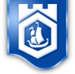 Част І – Вид на декларацията	Част ІІ – Задължено лицеЧаст ІІІ Данни за упълномощеното лицеЧаст ІV – Обстоятелства, свързани с определянето на данъка за 20… г.Таблица 1 – Места за настаняване с не повече от 20 стаиТаблица 2 – Ресторанти, заведения за бързо обслужване, кафе-сладкарници, барове и питейни заведения, с изключение на бюфети, каравани и павилиониТаблица 3 – Питейни заведения - бюфети, каравани и павилиониТаблица 4 – Търговия на дребно в обекти с нетна търговска площ до 100 кв.мТаблица 5 – Платени паркингиТаблица 6 – Бръснарски и фризьорски услуги, ветеринарно-фризьорски услуги, козметични услуги, поставяне на татуировки, маникюр, педикюрТаблица 7 – Машинописни и/или копирни услугиТаблица 8 – Игри с развлекателен или спортен характерТаблица 9 – Фитнес центрове и спортни залиТаблица 10 – Химическо чистене, пране и гладенеТаблица 11 – Мелничарски услуги – мелници за брашноТаблица 12 – Мелничарски услуги – мелници за фураж стационарниТаблица 13 – Услуги с атрактивен характерТаблица 14 – Обучение на водачи на моторни превозни средстваТаблица 15 – Услуги „Пътна помощ” на пътни превозни средстваТаблица 16 – Услуги със земеделска и горска техникаТаблица 17 – Други дейности, посочени в приложение № 4 на ЗМДТЧаст V – Обстоятелства при прекратяване на патентна дейност през 20…. г.Част VІ – Обстоятелства за преминаване към облагане по ЗДДФЛ в случаите по чл. 61и, ал. 1 и 2 от ЗМДТЧаст VІІ – Дейност, извършвана с личен труд на територията на друга общинаЗа деклариране на неверни данни се носи наказателна отговорност по Наказателния кодекс.УКАЗАНИЯза подаване и попълване на декларациятаОснование за подаване на декларациятаДекларацията се подава на основание чл. 61н от Закона за местните данъци и такси (ЗМДТ) от физически лица, включително еднолични търговци, извършващи дейности, доходите от които се облагат с патентен данък.Кога подавате декларация1. Когато декларирате обстоятелства, свързани с определянето на патентен данък.Дължите този вид данък, ако отговаряте едновременно на следните условия:извършвате дейност/и, посочена/и в приложение № 4  на ЗМДТ;оборотът Ви за предходната година не превишава 50 000 лв.; не сте регистриран по ЗДДС, с изключение на регистрация при доставки на услуги по чл. 97а и за вътреобщностно придобиване по чл. 99 и чл. 100, ал. 2 от същия закон.2. Когато през течение на годината се променят обстоятелствата, въз основа на които сте определили патентния данък. При подаване на декларация за обстоятелства, свързани с определянето на данъка, или за промени в обстоятелствата, попълнете съответните данни в част ІV от декларацията и таблиците към нея.3. Когато през течение на годината прекратите дейност, за доходите от която се дължи патентен данък. В този случай попълнете част V от декларацията.4. Когато следва да преминете към облагане по общия ред на ЗДДФЛ, на основание чл. 61и, ал. 1 и 2 от ЗМДТ. В този случай попълнете част VІ от декларацията.В част І посочете вида на декларацията, като в съответното квадратче към т. 1, 2, 3 или 4 впишете „Х“.В част ІІ посочете адрес за кореспонденция само ако се различава от постоянния Ви адрес. Когато адресът за кореспонденция съвпада с постоянния адрес, в съответното квадратче впишете „Х“.Част ІІІ се попълва само ако декларацията се подава чрез упълномощено лице.При липса на достатъчно място за описване на обстоятелствата, свързани с определянето на данъка в таблиците към Част ІV от декларацията, приложете списък с допълнителни редове към съответната таблица.Как подавате декларациятаДекларацията можете да подадете:лично или чрез упълномощено лице;по пощата с обратна разписка.Къде подавате декларациятаДекларацията  се подава в:1. общината, на територията на която се намира обектът, в който се извършва патентната дейност;2. общината, където е постоянният адрес на физическото лице, включително едноличния търговец – когато дейността не се извършва в обект или не се извършва от постоянно място;3. общината, където е постоянният адрес на пълномощника, когато декларацията се подава от пълномощник на чуждестранно физическо лице; 4. Столична община - извън случаите по т. 1, 2 и 3.Какви са сроковете за подаване на декларацията1. За обстоятелства, свързани с определянето на данъка:до 31 януари на годината, за която се подава декларациянепосредствено преди започване на дейността, когато дейността започва след 31 януари.2. За всички промени в обстоятелствата, включително при прекратяване на патентна дейност - в 7-дневен срок от настъпването на обстоятелствата.3. За преминаване към облагане по общия ред – в срок до края на месеца, следващ месеца, през който са възникнали обстоятелствата по чл. 61и, ал. 1 и 2 от ЗМДТ.Ако подадете декларацията до 31 януари на текущата година и в същия срок заплатите пълния размер на патентния данък, определен съгласно декларираните обстоятелства, ползвате отстъпка 5 на сто.Какво трябва да имате предвид при изчисляването на данъка 1. Когато започвате или прекратявате дейност през течение на годината (с изключение на дейностите „места за настаняване с не повече от 20 стаи“ и „заведения за хранене и развлечения“), данъкът се определя пропорционално на броя на тримесечията на извършване на дейността, включително тримесечието на започване или прекратяване на дейността.2. Когато в рамките на една патентна дейност (с изключение на дейностите „места за настаняване с не повече от 20 стаи“ и „заведения за хранене и развлечения“) през течение на годината се промени обстоятелство във връзка с определяне размера на данъка, размерът на данъка до края на годината, включително за тримесечието на промяната, се определя на базата на размера на данъка, определен съобразно промените в обстоятелствата. 3. Когато в рамките на една от патентните дейности „места за настаняване с не повече от 20 стаи“ и „заведения за хранене и развлечения“ през течение на годината се промени обстоятелство, което води до определяне на патентния данък в по-висок размер, за данъчната година се дължи по-високият размер на данъка, определен съобразно промените в обстоятелствата. Какви данъчни облекчения можете да ползватеПри облагане с патентен данък можете да ползвате данъчни облекчения в следната поредност:1. Физически лица, включително еднолични търговци, с 50 и с над 50 на сто намалена работоспособност, определена с влязло в сила решение на компетентен орган, ползват намаление на патентния данък в размер 50 на сто, ако извършват дейността лично и не наемат работници за тази дейност през цялата данъчна година;2. Физически лица, включително еднолични търговци, които извършват с личен труд през цялата данъчна година два или три вида патентна дейност, заплащат патентния данък само за тази дейност, за която определеният данък e с най-висок размер. За ползване на облекчението е необходимо дейностите да се извършват с „личен труд“, т.е. без да се наемат работници. Облекчението не се прилага при извършване на повече от три дейности, както и при извършване на следните дейности: „услуги с атрактивен характер”, „обучение на водачи на моторни превозни средства”, „услуги „Пътна помощ“ на пътни превозни средства“ и „услуги със земеделска и горска техника“. 3. Физически лица, включително еднолични търговци, които са пенсионери, извършват дейността лично и не наемат работници през цялата данъчна година, заплащат 50 на сто от определения патентен данък за следните дейности: дърводелски услуги; шивашки, кожарски, кожухарски и плетачни услуги; обущарски и шапкарски услуги; металообработващи услуги; бръснарски и фризьорски услуги, ветеринарно-фризьорски услуги; машинописни и/или копирни услуги; козметични услуги, поставяне на татуировки; маникюр, педикюр; часовникарски услуги; тапицерски услуги; ремонт на електро- и водопроводни инсталации; стъкларски услуги; поддържане и ремонт на битова техника, уреди, аудио-визуални уреди, климатици, ремонт на музикални инструменти; фотографски услуги; санитарни възли, наети под аренда; ключарски услуги, ремонт на брави, поправка на чанти, книговезки услуги, ремонт на шевни машини; ремонт на чадъри, ремонт и зареждане на запалки, ремонт на велосипеди, коминочистачни услуги; продажба на вестници, списания, българска и преводна литература;4. Лицата, които използват работно място за обучение на чираци по смисъла на Закона за занаятите, заплащат 50 на сто от определения патентен данък за съответното работно място, ако извършват някоя от следните дейности: бръснарски и фризьорски услуги, ветеринарно-фризьорски услуги; козметични услуги, поставяне на татуировки; маникюр, педикюр. Намалението се ползва, при условие че към декларацията е приложено копие от удостоверението за вписване в регистъра на чираците, издадено от съответната регионална занаятчийска камара.Какви са сроковете за внасяне на данъкаИзчисленият от Вас данък се заплаща в следните срокове:за първо тримесечие – до 31 януари ;за второ тримесечие – до 30 април ;3.	за трето тримесечие – до 31 юли ;4.	за четвърто тримесечие – до 31 октомври.Когато възникне задължение за внасяне на данъка през течение на годината, дължимата част за текущото тримесечие се внася в 7-дневен срок от датата на подаване на декларацията. Къде се внася данъкътПатентният данък се внася в приход на:1. общината, на територията на която се намира обектът, в който се извършва патентната дейност2. общината, където е постоянният адрес на физическото лице, включително едноличния търговец – когато дейността не се извършва в обект или не се извършва от постоянно място3. общината, където е постоянният адрес на пълномощника, когато декларацията се подава от пълномощник на чуждестранно физическо лице 4. Столична община - извън случаите по т. 1, 2 и 3.Какви санкции се налагат1. До 500 лв. глоба за физическите лица или имуществена санкция за едноличните търговци – за подаване на декларацията след законоустановения срок;2. До 1000 лв. глоба за физическите лица или имуществена санкция за едноличните търговци – за непосочване или невярно посочване на данни или обстоятелства, водещи до определяне на данъка в по-малък размер или до освобождаване от данък.Предоставените от Вас данни са защитени, съгласно Закона за защита на личните данни и нормативните актове, регламентиращи защитата на информация, и се обработват само във връзка с осъществяването на установените със закон функции на Общинските администрации. ДАНЪЧНА ДЕКЛАРАЦИЯ по чл. 61н от Закона за местните данъци и такси за облагане с патентен данък      Попълва се от общинската  администрацияОБЩИНА   СВИЩОВВходящ № и дата:Фамилия и подпис на длъжностното лице, приело декларацията:1. За обстоятелства, свързани с определянето на патентния данък, включително при започване на патентна дейност   >> 3. За прекратяване на патентна дейност >>към декларация входящ №2. За промени в обстоятелствата  >>към декларация входящ №                       4. За преминаване към облагане по ЗДДФЛ >>към декларация входящ №1. ЕГН/ЛНЧ/личен номер или служебен номер 1. ЕГН/ЛНЧ/личен номер или служебен номер 1. ЕГН/ЛНЧ/личен номер или служебен номер 1. ЕГН/ЛНЧ/личен номер или служебен номер 1. ЕГН/ЛНЧ/личен номер или служебен номер 1. ЕГН/ЛНЧ/личен номер или служебен номер 1. ЕГН/ЛНЧ/личен номер или служебен номер 2. Име2.1. Собствено име 2.1. Собствено име 2.1. Собствено име 2.2. Презиме 2.2. Презиме 2.2. Презиме 2.2. Презиме 2.2. Презиме 2.2. Презиме 2.3. Фамилно име2.3. Фамилно име2.3. Фамилно име2.3. Фамилно име2.3. Фамилно име2.3. Фамилно име2.3. Фамилно име2.3. Фамилно име2.3. Фамилно име2.3. Фамилно име2.3. Фамилно име2.3. Фамилно име2.3. Фамилно име2.3. Фамилно име2.3. Фамилно име2.3. Фамилно име2.3. Фамилно име2.3. Фамилно име2.3. Фамилно име2.3. Фамилно име2.3. Фамилно име2.3. Фамилно име2.3. Фамилно име2.3. Фамилно име2.3. Фамилно име2.3. Фамилно име2.3. Фамилно име2.3. Фамилно име2.3. Фамилно име2.3. Фамилно име2.3. Фамилно име2.3. Фамилно име2.3. Фамилно име2.3. Фамилно име2.3. Фамилно име2.3. Фамилно име2.3. Фамилно име2.3. Фамилно име3. Постоянен адрес3.1. Област3.1. Област3.1. Област3.2. Община3.2. Община3.2. Община3.2. Община3.2. Община3.2. Община3.3. Населено място (гр./с.)3.3. Населено място (гр./с.)3.3. Населено място (гр./с.)3.3. Населено място (гр./с.)3.3. Населено място (гр./с.)3.3. Населено място (гр./с.)3.3. Населено място (гр./с.)3.3. Населено място (гр./с.)3.3. Населено място (гр./с.)3.3. Населено място (гр./с.)3.3. Населено място (гр./с.)3.3. Населено място (гр./с.)3.3. Населено място (гр./с.)3.3. Населено място (гр./с.)3.3. Населено място (гр./с.)3.3. Населено място (гр./с.)3.3. Населено място (гр./с.)3.3. Населено място (гр./с.)3.3. Населено място (гр./с.)3.3. Населено място (гр./с.)3.3. Населено място (гр./с.)3.4. пощенски код3.4. пощенски код3.4. пощенски код3.4. пощенски код3.4. пощенски код3.4. пощенски код3.4. пощенски код3.4. пощенски код3.4. пощенски код3.4. пощенски код3.4. пощенски код3.4. пощенски код3.4. пощенски код3.4. пощенски код3.4. пощенски код3.4. пощенски код3.4. пощенски код3. Постоянен адрес3.1. Област3.1. Област3.1. Област3.2. Община3.2. Община3.2. Община3.2. Община3.2. Община3.2. Община3.3. Населено място (гр./с.)3.3. Населено място (гр./с.)3.3. Населено място (гр./с.)3.3. Населено място (гр./с.)3.3. Населено място (гр./с.)3.3. Населено място (гр./с.)3.3. Населено място (гр./с.)3.3. Населено място (гр./с.)3.3. Населено място (гр./с.)3.3. Населено място (гр./с.)3.3. Населено място (гр./с.)3.3. Населено място (гр./с.)3.3. Населено място (гр./с.)3.3. Населено място (гр./с.)3.3. Населено място (гр./с.)3.3. Населено място (гр./с.)3.3. Населено място (гр./с.)3.3. Населено място (гр./с.)3.3. Населено място (гр./с.)3.3. Населено място (гр./с.)3.3. Населено място (гр./с.)3. Постоянен адрес3.5. Улица, №, ж.к., бл., вх., ап. 3.5. Улица, №, ж.к., бл., вх., ап. 3.5. Улица, №, ж.к., бл., вх., ап. 3.5. Улица, №, ж.к., бл., вх., ап. 3.5. Улица, №, ж.к., бл., вх., ап. 3.5. Улица, №, ж.к., бл., вх., ап. 3.5. Улица, №, ж.к., бл., вх., ап. 3.5. Улица, №, ж.к., бл., вх., ап. 3.5. Улица, №, ж.к., бл., вх., ап. 3.5. Улица, №, ж.к., бл., вх., ап. 3.5. Улица, №, ж.к., бл., вх., ап. 3.5. Улица, №, ж.к., бл., вх., ап. 3.5. Улица, №, ж.к., бл., вх., ап. 3.5. Улица, №, ж.к., бл., вх., ап. 3.5. Улица, №, ж.к., бл., вх., ап. 3.5. Улица, №, ж.к., бл., вх., ап. 3.5. Улица, №, ж.к., бл., вх., ап. 3.5. Улица, №, ж.к., бл., вх., ап. 3.5. Улица, №, ж.к., бл., вх., ап. 3.5. Улица, №, ж.к., бл., вх., ап. 3.5. Улица, №, ж.к., бл., вх., ап. 3.5. Улица, №, ж.к., бл., вх., ап. 3.5. Улица, №, ж.к., бл., вх., ап. 3.5. Улица, №, ж.к., бл., вх., ап. 3.5. Улица, №, ж.к., бл., вх., ап. 3.5. Улица, №, ж.к., бл., вх., ап. 3.5. Улица, №, ж.к., бл., вх., ап. 3.5. Улица, №, ж.к., бл., вх., ап. 3.5. Улица, №, ж.к., бл., вх., ап. 3.5. Улица, №, ж.к., бл., вх., ап. 3.5. Улица, №, ж.к., бл., вх., ап. 3.5. Улица, №, ж.к., бл., вх., ап. 3.5. Улица, №, ж.к., бл., вх., ап. 3.5. Улица, №, ж.к., бл., вх., ап. 3.5. Улица, №, ж.к., бл., вх., ап. 3.5. Улица, №, ж.к., бл., вх., ап. 3.5. Улица, №, ж.к., бл., вх., ап. 3.5. Улица, №, ж.к., бл., вх., ап. 3.5. Улица, №, ж.к., бл., вх., ап. 3.5. Улица, №, ж.к., бл., вх., ап. 3.5. Улица, №, ж.к., бл., вх., ап. 3.5. Улица, №, ж.к., бл., вх., ап. 3.5. Улица, №, ж.к., бл., вх., ап. 3.5. Улица, №, ж.к., бл., вх., ап. 3.5. Улица, №, ж.к., бл., вх., ап. 3.5. Улица, №, ж.к., бл., вх., ап. 3.5. Улица, №, ж.к., бл., вх., ап. 3. Постоянен адрес3.6. Телефон3.6. Телефон3.7. Факс3.7. Факс3.7. Факс3.7. Факс3.8. E-mail3.8. E-mail3.8. E-mail3.8. E-mail3.8. E-mail3.8. E-mail3.8. E-mail3.8. E-mail3.8. E-mail3.8. E-mail3.8. E-mail3.8. E-mail3.8. E-mail3.8. E-mail3.8. E-mail3.8. E-mail3.8. E-mail3.8. E-mail3.8. E-mail3.8. E-mail3.8. E-mail3.8. E-mail3.8. E-mail3.8. E-mail3.8. E-mail3.8. E-mail3.8. E-mail3.8. E-mail3.8. E-mail3.8. E-mail3.8. E-mail3.8. E-mail3.8. E-mail3.8. E-mail3.8. E-mail3.8. E-mail3.8. E-mail3.8. E-mail3.8. E-mail3.8. E-mail3.8. E-mail4. Адрес за кореспонденцияАдресът съвпада с постоянния >>  4.1. Област4.1. Област4.1. Област4.2. Община 4.2. Община 4.2. Община 4.2. Община 4.2. Община 4.3. Населено място (гр./с.)4.3. Населено място (гр./с.)4.3. Населено място (гр./с.)4.3. Населено място (гр./с.)4.3. Населено място (гр./с.)4.3. Населено място (гр./с.)4.3. Населено място (гр./с.)4.3. Населено място (гр./с.)4.3. Населено място (гр./с.)4.3. Населено място (гр./с.)4.3. Населено място (гр./с.)4.3. Населено място (гр./с.)4.3. Населено място (гр./с.)4.3. Населено място (гр./с.)4.3. Населено място (гр./с.)4.3. Населено място (гр./с.)4.3. Населено място (гр./с.)4.3. Населено място (гр./с.)4.3. Населено място (гр./с.)4.3. Населено място (гр./с.)4.3. Населено място (гр./с.)4.4. пощенски код4.4. пощенски код4.4. пощенски код4.4. пощенски код4.4. пощенски код4.4. пощенски код4.4. пощенски код4.4. пощенски код4.4. пощенски код4.4. пощенски код4.4. пощенски код4.4. пощенски код4.4. пощенски код4.4. пощенски код4.4. пощенски код4.4. пощенски код4.4. пощенски код4. Адрес за кореспонденцияАдресът съвпада с постоянния >>  4.1. Област4.1. Област4.1. Област4.2. Община 4.2. Община 4.2. Община 4.2. Община 4.2. Община 4.3. Населено място (гр./с.)4.3. Населено място (гр./с.)4.3. Населено място (гр./с.)4.3. Населено място (гр./с.)4.3. Населено място (гр./с.)4.3. Населено място (гр./с.)4.3. Населено място (гр./с.)4.3. Населено място (гр./с.)4.3. Населено място (гр./с.)4.3. Населено място (гр./с.)4.3. Населено място (гр./с.)4.3. Населено място (гр./с.)4.3. Населено място (гр./с.)4.3. Населено място (гр./с.)4.3. Населено място (гр./с.)4.3. Населено място (гр./с.)4.3. Населено място (гр./с.)4.3. Населено място (гр./с.)4.3. Населено място (гр./с.)4.3. Населено място (гр./с.)4.3. Населено място (гр./с.)4. Адрес за кореспонденция4.5. Улица, №, ж.к., бл., вх., ап. 4.5. Улица, №, ж.к., бл., вх., ап. 4.5. Улица, №, ж.к., бл., вх., ап. 4.5. Улица, №, ж.к., бл., вх., ап. 4.5. Улица, №, ж.к., бл., вх., ап. 4.5. Улица, №, ж.к., бл., вх., ап. 4.5. Улица, №, ж.к., бл., вх., ап. 4.5. Улица, №, ж.к., бл., вх., ап. 4.5. Улица, №, ж.к., бл., вх., ап. 4.5. Улица, №, ж.к., бл., вх., ап. 4.5. Улица, №, ж.к., бл., вх., ап. 4.5. Улица, №, ж.к., бл., вх., ап. 4.5. Улица, №, ж.к., бл., вх., ап. 4.5. Улица, №, ж.к., бл., вх., ап. 4.5. Улица, №, ж.к., бл., вх., ап. 4.5. Улица, №, ж.к., бл., вх., ап. 4.5. Улица, №, ж.к., бл., вх., ап. 4.5. Улица, №, ж.к., бл., вх., ап. 4.5. Улица, №, ж.к., бл., вх., ап. 4.5. Улица, №, ж.к., бл., вх., ап. 4.5. Улица, №, ж.к., бл., вх., ап. 4.5. Улица, №, ж.к., бл., вх., ап. 4.5. Улица, №, ж.к., бл., вх., ап. 4.5. Улица, №, ж.к., бл., вх., ап. 4.5. Улица, №, ж.к., бл., вх., ап. 4.5. Улица, №, ж.к., бл., вх., ап. 4.5. Улица, №, ж.к., бл., вх., ап. 4.5. Улица, №, ж.к., бл., вх., ап. 4.5. Улица, №, ж.к., бл., вх., ап. 4.5. Улица, №, ж.к., бл., вх., ап. 4.5. Улица, №, ж.к., бл., вх., ап. 4.5. Улица, №, ж.к., бл., вх., ап. 4.5. Улица, №, ж.к., бл., вх., ап. 4.5. Улица, №, ж.к., бл., вх., ап. 4.5. Улица, №, ж.к., бл., вх., ап. 4.5. Улица, №, ж.к., бл., вх., ап. 4.5. Улица, №, ж.к., бл., вх., ап. 4.5. Улица, №, ж.к., бл., вх., ап. 4.5. Улица, №, ж.к., бл., вх., ап. 4.5. Улица, №, ж.к., бл., вх., ап. 4.5. Улица, №, ж.к., бл., вх., ап. 4.5. Улица, №, ж.к., бл., вх., ап. 4.5. Улица, №, ж.к., бл., вх., ап. 4.5. Улица, №, ж.к., бл., вх., ап. 4.5. Улица, №, ж.к., бл., вх., ап. 4.5. Улица, №, ж.к., бл., вх., ап. 4.5. Улица, №, ж.к., бл., вх., ап. 4. Адрес за кореспонденция4.6. Телефон4.6. Телефон4.7. Факс4.7. Факс4.7. Факс4.8. E-mail4.8. E-mail4.8. E-mail4.8. E-mail4.8. E-mail4.8. E-mail4.8. E-mail4.8. E-mail4.8. E-mail4.8. E-mail4.8. E-mail4.8. E-mail4.8. E-mail4.8. E-mail4.8. E-mail4.8. E-mail4.8. E-mail4.8. E-mail4.8. E-mail4.8. E-mail4.8. E-mail4.8. E-mail4.8. E-mail4.8. E-mail4.8. E-mail4.8. E-mail4.8. E-mail4.8. E-mail4.8. E-mail4.8. E-mail4.8. E-mail4.8. E-mail4.8. E-mail4.8. E-mail4.8. E-mail4.8. E-mail4.8. E-mail4.8. E-mail4.8. E-mail4.8. E-mail4.8. E-mail4.8. E-mail        5. Пенсионер     >>        5. Пенсионер     >>        5. Пенсионер     >>6. Лице с намалена работоспособност 50     >>и над 50 на сто                           6. Лице с намалена работоспособност 50     >>и над 50 на сто                           6. Лице с намалена работоспособност 50     >>и над 50 на сто                           Данни за експертното решение на ТЕЛК/НЕЛКДанни за експертното решение на ТЕЛК/НЕЛК№ и дата на издаване№ и дата на издаване№ и дата на издаване№ и дата на издаване№ и дата на издаване№ и дата на издаване№ и дата на издаване№ и дата на издаване№ и дата на издаване№ и дата на издаване№ и дата на издаване№ и дата на издаване№ и дата на издаване№ и дата на издаване№ и дата на издаване№ и дата на издаванеСрок на решениетоСрок на решениетоСрок на решениетоСрок на решениетоСрок на решениетоСрок на решениетоСрок на решениетоСрок на решениетоСрок на решениетоСрок на решениетоСрок на решениетоСрок на решениетоСрок на решениетоСрок на решениетоСрок на решениетоСрок на решениетоСрок на решениетоСрок на решениетоСрок на решениетоСрок на решениетоСрок на решениетоСрок на решениетоСрок на решениетоСрок на решението        5. Пенсионер     >>        5. Пенсионер     >>        5. Пенсионер     >>6. Лице с намалена работоспособност 50     >>и над 50 на сто                           6. Лице с намалена работоспособност 50     >>и над 50 на сто                           6. Лице с намалена работоспособност 50     >>и над 50 на сто                           Данни за експертното решение на ТЕЛК/НЕЛКДанни за експертното решение на ТЕЛК/НЕЛК№№№№№№№№№№№№№№№№отот        5. Пенсионер     >>        5. Пенсионер     >>        5. Пенсионер     >>6. Лице с намалена работоспособност 50     >>и над 50 на сто                           6. Лице с намалена работоспособност 50     >>и над 50 на сто                           6. Лице с намалена работоспособност 50     >>и над 50 на сто                           Данни за експертното решение на ТЕЛК/НЕЛКДанни за експертното решение на ТЕЛК/НЕЛКдодо7. Данни за  ЕТ7.1. ЕИК 7.1. ЕИК 7.1. ЕИК 7.1. ЕИК 7.1. ЕИК 7.1. ЕИК 7.1. ЕИК 7.1. ЕИК 7.1. ЕИК 7.1. ЕИК 7.1. ЕИК 7. Данни за  ЕТ7.2. Наименование на фирмата7.2. Наименование на фирмата7.2. Наименование на фирмата7.2. Наименование на фирмата7.2. Наименование на фирмата7.2. Наименование на фирмата7.2. Наименование на фирмата7.2. Наименование на фирмата7.2. Наименование на фирмата7.2. Наименование на фирмата7.2. Наименование на фирмата7.2. Наименование на фирмата7.2. Наименование на фирмата7.2. Наименование на фирмата7.2. Наименование на фирмата7.2. Наименование на фирмата7.2. Наименование на фирмата7.2. Наименование на фирмата7.2. Наименование на фирмата7.2. Наименование на фирмата7.2. Наименование на фирмата7.2. Наименование на фирмата7.2. Наименование на фирмата7.2. Наименование на фирмата7.2. Наименование на фирмата7.2. Наименование на фирмата7.2. Наименование на фирмата7.2. Наименование на фирмата7.2. Наименование на фирмата7.2. Наименование на фирмата7.2. Наименование на фирмата7.2. Наименование на фирмата7.2. Наименование на фирмата7.2. Наименование на фирмата7.2. Наименование на фирмата7.2. Наименование на фирмата7.2. Наименование на фирмата7.2. Наименование на фирмата7.2. Наименование на фирмата7.2. Наименование на фирмата7.2. Наименование на фирмата7.2. Наименование на фирмата7.2. Наименование на фирмата7.2. Наименование на фирмата7.2. Наименование на фирмата7.2. Наименование на фирмата7.2. Наименование на фирмата1. ЕГН/ЛНЧ/личен номер или служебен номер на упълномощеното лице1. ЕГН/ЛНЧ/личен номер или служебен номер на упълномощеното лице1. ЕГН/ЛНЧ/личен номер или служебен номер на упълномощеното лице1. ЕГН/ЛНЧ/личен номер или служебен номер на упълномощеното лице1. ЕГН/ЛНЧ/личен номер или служебен номер на упълномощеното лице1. ЕГН/ЛНЧ/личен номер или служебен номер на упълномощеното лице1. ЕГН/ЛНЧ/личен номер или служебен номер на упълномощеното лице1. ЕГН/ЛНЧ/личен номер или служебен номер на упълномощеното лице1. ЕГН/ЛНЧ/личен номер или служебен номер на упълномощеното лице1. ЕГН/ЛНЧ/личен номер или служебен номер на упълномощеното лице1. ЕГН/ЛНЧ/личен номер или служебен номер на упълномощеното лицеПопълва се само когато декларацията се подава от упълномощено лице.Попълва се само когато декларацията се подава от упълномощено лице.Попълва се само когато декларацията се подава от упълномощено лице.Попълва се само когато декларацията се подава от упълномощено лице.Попълва се само когато декларацията се подава от упълномощено лице.Попълва се само когато декларацията се подава от упълномощено лице.Попълва се само когато декларацията се подава от упълномощено лице.Попълва се само когато декларацията се подава от упълномощено лице.Попълва се само когато декларацията се подава от упълномощено лице.Попълва се само когато декларацията се подава от упълномощено лице.Попълва се само когато декларацията се подава от упълномощено лице.Попълва се само когато декларацията се подава от упълномощено лице.Попълва се само когато декларацията се подава от упълномощено лице.Попълва се само когато декларацията се подава от упълномощено лице.2. Име2. Име2.1. Собствено име2.1. Собствено име2.1. Собствено име2.1. Собствено име2.1. Собствено име2.1. Собствено име2.1. Собствено име2.1. Собствено име2.1. Собствено име2.2.  Презиме2.3. Фамилно име2.3. Фамилно име2.3. Фамилно име2.3. Фамилно име2.3. Фамилно име2.3. Фамилно име3. Постоянен адрес3. Постоянен адрес3.1. Област3.1. Област3.1. Област3.1. Област3.1. Област3.1. Област3.1. Област3.1. Област3.1. Област3.2. Община3.3.  Населено място3.3.  Населено място3.4. Пощенски код3.4. Пощенски код3.4. Пощенски код3.4. Пощенски код3. Постоянен адрес3. Постоянен адрес3.1. Област3.1. Област3.1. Област3.1. Област3.1. Област3.1. Област3.1. Област3.1. Област3.1. Област3.2. Община3.3.  Населено място3.3.  Населено място3. Постоянен адрес3. Постоянен адрес3.5.  Улица, №, ж.к., бл., вх., ап. 3.5.  Улица, №, ж.к., бл., вх., ап. 3.5.  Улица, №, ж.к., бл., вх., ап. 3.5.  Улица, №, ж.к., бл., вх., ап. 3.5.  Улица, №, ж.к., бл., вх., ап. 3.5.  Улица, №, ж.к., бл., вх., ап. 3.5.  Улица, №, ж.к., бл., вх., ап. 3.5.  Улица, №, ж.к., бл., вх., ап. 3.5.  Улица, №, ж.к., бл., вх., ап. 3.5.  Улица, №, ж.к., бл., вх., ап. 3.5.  Улица, №, ж.к., бл., вх., ап. 3.5.  Улица, №, ж.к., бл., вх., ап. 3.5.  Улица, №, ж.к., бл., вх., ап. 3.5.  Улица, №, ж.к., бл., вх., ап. 3.5.  Улица, №, ж.к., бл., вх., ап. 3.5.  Улица, №, ж.к., бл., вх., ап. 3. Постоянен адрес3. Постоянен адрес3.6. Телефон3.6. Телефон3.6. Телефон3.6. Телефон3.6. Телефон3.6. Телефон3.6. Телефон3.6. Телефон3.6. Телефон3.7. Факс3.7. Факс3.8. Е-mail3.8. Е-mail3.8. Е-mail3.8. Е-mail3.8. Е-mail№Условия за облагане с патентен данъкУсловия за облагане с патентен данъкУсловия за облагане с патентен данъкУсловия за облагане с патентен данъкУсловия за облагане с патентен данъкУсловия за облагане с патентен данъкУсловия за облагане с патентен данъкУсловия за облагане с патентен данъкУсловия за облагане с патентен данъкУсловия за облагане с патентен данъкУсловия за облагане с патентен данъкУсловия за облагане с патентен данъкУсловия за облагане с патентен данъкУсловия за облагане с патентен данъкУсловия за облагане с патентен данъкУсловия за облагане с патентен данъкУсловия за облагане с патентен данъкУсловия за облагане с патентен данъкУсловия за облагане с патентен данъкУсловия за облагане с патентен данък1Извършвам дейност/и, посочена/и в приложение № 4 от ЗМДТИзвършвам дейност/и, посочена/и в приложение № 4 от ЗМДТИзвършвам дейност/и, посочена/и в приложение № 4 от ЗМДТИзвършвам дейност/и, посочена/и в приложение № 4 от ЗМДТИзвършвам дейност/и, посочена/и в приложение № 4 от ЗМДТИзвършвам дейност/и, посочена/и в приложение № 4 от ЗМДТИзвършвам дейност/и, посочена/и в приложение № 4 от ЗМДТИзвършвам дейност/и, посочена/и в приложение № 4 от ЗМДТИзвършвам дейност/и, посочена/и в приложение № 4 от ЗМДТИзвършвам дейност/и, посочена/и в приложение № 4 от ЗМДТИзвършвам дейност/и, посочена/и в приложение № 4 от ЗМДТИзвършвам дейност/и, посочена/и в приложение № 4 от ЗМДТИзвършвам дейност/и, посочена/и в приложение № 4 от ЗМДТИзвършвам дейност/и, посочена/и в приложение № 4 от ЗМДТдададаненене2Оборотът ми за предходната година не превишава 50 000 лв.Оборотът ми за предходната година не превишава 50 000 лв.Оборотът ми за предходната година не превишава 50 000 лв.Оборотът ми за предходната година не превишава 50 000 лв.Оборотът ми за предходната година не превишава 50 000 лв.Оборотът ми за предходната година не превишава 50 000 лв.Оборотът ми за предходната година не превишава 50 000 лв.Оборотът ми за предходната година не превишава 50 000 лв.Оборотът ми за предходната година не превишава 50 000 лв.Оборотът ми за предходната година не превишава 50 000 лв.Оборотът ми за предходната година не превишава 50 000 лв.Оборотът ми за предходната година не превишава 50 000 лв.Оборотът ми за предходната година не превишава 50 000 лв.Оборотът ми за предходната година не превишава 50 000 лв.дададаненене3Не съм регистриран по Закона за данък върху добавената стойност (ЗДДС), с изключение на регистрация при доставки на услуги по чл. 97а и за вътреобщностно придобиване по чл. 99 и чл. 100, ал. 2 от ЗДДСНе съм регистриран по Закона за данък върху добавената стойност (ЗДДС), с изключение на регистрация при доставки на услуги по чл. 97а и за вътреобщностно придобиване по чл. 99 и чл. 100, ал. 2 от ЗДДСНе съм регистриран по Закона за данък върху добавената стойност (ЗДДС), с изключение на регистрация при доставки на услуги по чл. 97а и за вътреобщностно придобиване по чл. 99 и чл. 100, ал. 2 от ЗДДСНе съм регистриран по Закона за данък върху добавената стойност (ЗДДС), с изключение на регистрация при доставки на услуги по чл. 97а и за вътреобщностно придобиване по чл. 99 и чл. 100, ал. 2 от ЗДДСНе съм регистриран по Закона за данък върху добавената стойност (ЗДДС), с изключение на регистрация при доставки на услуги по чл. 97а и за вътреобщностно придобиване по чл. 99 и чл. 100, ал. 2 от ЗДДСНе съм регистриран по Закона за данък върху добавената стойност (ЗДДС), с изключение на регистрация при доставки на услуги по чл. 97а и за вътреобщностно придобиване по чл. 99 и чл. 100, ал. 2 от ЗДДСНе съм регистриран по Закона за данък върху добавената стойност (ЗДДС), с изключение на регистрация при доставки на услуги по чл. 97а и за вътреобщностно придобиване по чл. 99 и чл. 100, ал. 2 от ЗДДСНе съм регистриран по Закона за данък върху добавената стойност (ЗДДС), с изключение на регистрация при доставки на услуги по чл. 97а и за вътреобщностно придобиване по чл. 99 и чл. 100, ал. 2 от ЗДДСНе съм регистриран по Закона за данък върху добавената стойност (ЗДДС), с изключение на регистрация при доставки на услуги по чл. 97а и за вътреобщностно придобиване по чл. 99 и чл. 100, ал. 2 от ЗДДСНе съм регистриран по Закона за данък върху добавената стойност (ЗДДС), с изключение на регистрация при доставки на услуги по чл. 97а и за вътреобщностно придобиване по чл. 99 и чл. 100, ал. 2 от ЗДДСНе съм регистриран по Закона за данък върху добавената стойност (ЗДДС), с изключение на регистрация при доставки на услуги по чл. 97а и за вътреобщностно придобиване по чл. 99 и чл. 100, ал. 2 от ЗДДСНе съм регистриран по Закона за данък върху добавената стойност (ЗДДС), с изключение на регистрация при доставки на услуги по чл. 97а и за вътреобщностно придобиване по чл. 99 и чл. 100, ал. 2 от ЗДДСНе съм регистриран по Закона за данък върху добавената стойност (ЗДДС), с изключение на регистрация при доставки на услуги по чл. 97а и за вътреобщностно придобиване по чл. 99 и чл. 100, ал. 2 от ЗДДСНе съм регистриран по Закона за данък върху добавената стойност (ЗДДС), с изключение на регистрация при доставки на услуги по чл. 97а и за вътреобщностно придобиване по чл. 99 и чл. 100, ал. 2 от ЗДДСдададаненене4Извършвам с личен труд повече от една дейности, посочени в т. 1-36 от приложение № 4 на ЗМДТ (ако извършвате една от тези дейности на територията на друга община, попълнете част VІІ от декларацията)Извършвам с личен труд повече от една дейности, посочени в т. 1-36 от приложение № 4 на ЗМДТ (ако извършвате една от тези дейности на територията на друга община, попълнете част VІІ от декларацията)Извършвам с личен труд повече от една дейности, посочени в т. 1-36 от приложение № 4 на ЗМДТ (ако извършвате една от тези дейности на територията на друга община, попълнете част VІІ от декларацията)Извършвам с личен труд повече от една дейности, посочени в т. 1-36 от приложение № 4 на ЗМДТ (ако извършвате една от тези дейности на територията на друга община, попълнете част VІІ от декларацията)Извършвам с личен труд повече от една дейности, посочени в т. 1-36 от приложение № 4 на ЗМДТ (ако извършвате една от тези дейности на територията на друга община, попълнете част VІІ от декларацията)Извършвам с личен труд повече от една дейности, посочени в т. 1-36 от приложение № 4 на ЗМДТ (ако извършвате една от тези дейности на територията на друга община, попълнете част VІІ от декларацията)Извършвам с личен труд повече от една дейности, посочени в т. 1-36 от приложение № 4 на ЗМДТ (ако извършвате една от тези дейности на територията на друга община, попълнете част VІІ от декларацията)Извършвам с личен труд повече от една дейности, посочени в т. 1-36 от приложение № 4 на ЗМДТ (ако извършвате една от тези дейности на територията на друга община, попълнете част VІІ от декларацията)Извършвам с личен труд повече от една дейности, посочени в т. 1-36 от приложение № 4 на ЗМДТ (ако извършвате една от тези дейности на територията на друга община, попълнете част VІІ от декларацията)Извършвам с личен труд повече от една дейности, посочени в т. 1-36 от приложение № 4 на ЗМДТ (ако извършвате една от тези дейности на територията на друга община, попълнете част VІІ от декларацията)Извършвам с личен труд повече от една дейности, посочени в т. 1-36 от приложение № 4 на ЗМДТ (ако извършвате една от тези дейности на територията на друга община, попълнете част VІІ от декларацията)Извършвам с личен труд повече от една дейности, посочени в т. 1-36 от приложение № 4 на ЗМДТ (ако извършвате една от тези дейности на територията на друга община, попълнете част VІІ от декларацията)Извършвам с личен труд повече от една дейности, посочени в т. 1-36 от приложение № 4 на ЗМДТ (ако извършвате една от тези дейности на територията на друга община, попълнете част VІІ от декларацията)Извършвам с личен труд повече от една дейности, посочени в т. 1-36 от приложение № 4 на ЗМДТ (ако извършвате една от тези дейности на територията на друга община, попълнете част VІІ от декларацията)дададаненене5Други данни:Други данни:Други данни:Други данни:Други данни:Други данни:Други данни:Други данни:Други данни:Други данни:Други данни:Други данни:Други данни:Други данни:Други данни:Други данни:Други данни:Други данни:Други данни:Други данни:5Дата на започване на дейност: (попълва се, когато дейността започва през течение на годината)денденмесецмесецгодинагодинагодинагодинаДата на промяна в обстоятелствата:  (попълва се, когато декларацията е за промяна на обстоятелствата)денденмесецмесецмесецгодинагодинагодинагодинагодина5Дата на започване на дейност: (попълва се, когато дейността започва през течение на годината)Дата на промяна в обстоятелствата:  (попълва се, когато декларацията е за промяна на обстоятелствата)Извършвам дейността лично и не наемам работници за тази дейност >>  (отбележете, ако извършвате дейността лично и не наемате работници за тази дейност  през цялата година) Извършвам дейността лично и не наемам работници за тази дейност >>  (отбележете, ако извършвате дейността лично и не наемате работници за тази дейност  през цялата година) Извършвам дейността лично и не наемам работници за тази дейност >>  (отбележете, ако извършвате дейността лично и не наемате работници за тази дейност  през цялата година) Извършвам дейността лично и не наемам работници за тази дейност >>  (отбележете, ако извършвате дейността лично и не наемате работници за тази дейност  през цялата година) Извършвам дейността лично и не наемам работници за тази дейност >>  (отбележете, ако извършвате дейността лично и не наемате работници за тази дейност  през цялата година) Извършвам дейността лично и не наемам работници за тази дейност >>  (отбележете, ако извършвате дейността лично и не наемате работници за тази дейност  през цялата година) Извършвам дейността с личен труд >>   (отбележете, ако извършвате дейността с личен труд през цялата година)Извършвам дейността с личен труд >>   (отбележете, ако извършвате дейността с личен труд през цялата година)Извършвам дейността с личен труд >>   (отбележете, ако извършвате дейността с личен труд през цялата година)Извършвам дейността с личен труд >>   (отбележете, ако извършвате дейността с личен труд през цялата година)Извършвам дейността с личен труд >>   (отбележете, ако извършвате дейността с личен труд през цялата година)Извършвам дейността с личен труд >>   (отбележете, ако извършвате дейността с личен труд през цялата година)№Наименование на обектаАдрес на обекта(населено място, район, ж.к., улица №)ЗонаБройстаиДанък(лева)1.11.21.31.41.5Общ размер на данъка за дейността (1.1 + 1.2 + 1.3 + 1.4)Общ размер на данъка за дейността (1.1 + 1.2 + 1.3 + 1.4)Общ размер на данъка за дейността (1.1 + 1.2 + 1.3 + 1.4)Общ размер на данъка за дейността (1.1 + 1.2 + 1.3 + 1.4)Посочват се само обекти, подлежащи на категоризиране с категории „една звезда“ и „две звезди“ или регистрирани по Закона за туризма.Посочват се само обекти, подлежащи на категоризиране с категории „една звезда“ и „две звезди“ или регистрирани по Закона за туризма.Посочват се само обекти, подлежащи на категоризиране с категории „една звезда“ и „две звезди“ или регистрирани по Закона за туризма.Посочват се само обекти, подлежащи на категоризиране с категории „една звезда“ и „две звезди“ или регистрирани по Закона за туризма.Посочват се само обекти, подлежащи на категоризиране с категории „една звезда“ и „две звезди“ или регистрирани по Закона за туризма.Посочват се само обекти, подлежащи на категоризиране с категории „една звезда“ и „две звезди“ или регистрирани по Закона за туризма.Извършвам дейността лично и не наемам работници за тази дейност >>  (отбележете, ако извършвате дейността лично и не наемате работници за тази дейност  през цялата година) Извършвам дейността лично и не наемам работници за тази дейност >>  (отбележете, ако извършвате дейността лично и не наемате работници за тази дейност  през цялата година) Извършвам дейността лично и не наемам работници за тази дейност >>  (отбележете, ако извършвате дейността лично и не наемате работници за тази дейност  през цялата година) Извършвам дейността лично и не наемам работници за тази дейност >>  (отбележете, ако извършвате дейността лично и не наемате работници за тази дейност  през цялата година) Извършвам дейността лично и не наемам работници за тази дейност >>  (отбележете, ако извършвате дейността лично и не наемате работници за тази дейност  през цялата година) Извършвам дейността лично и не наемам работници за тази дейност >>  (отбележете, ако извършвате дейността лично и не наемате работници за тази дейност  през цялата година) Извършвам дейността лично и не наемам работници за тази дейност >>  (отбележете, ако извършвате дейността лично и не наемате работници за тази дейност  през цялата година) Извършвам дейността с личен труд >>   (отбележете, ако извършвате дейността с личен труд през цялата година)Извършвам дейността с личен труд >>   (отбележете, ако извършвате дейността с личен труд през цялата година)Извършвам дейността с личен труд >>   (отбележете, ако извършвате дейността с личен труд през цялата година)Извършвам дейността с личен труд >>   (отбележете, ако извършвате дейността с личен труд през цялата година)Извършвам дейността с личен труд >>   (отбележете, ако извършвате дейността с личен труд през цялата година)Извършвам дейността с личен труд >>   (отбележете, ако извършвате дейността с личен труд през цялата година)Извършвам дейността с личен труд >>   (отбележете, ако извършвате дейността с личен труд през цялата година)№Наименование на обектаКате-горияАдрес на обекта(населено място, район, ж.к., улица №)Зона БройместаДанък (лева)2.12.22.32.42.5Общ размер на данъка за дейността (2.1 + 2.2 + 2.3 + 2.4)Общ размер на данъка за дейността (2.1 + 2.2 + 2.3 + 2.4)Общ размер на данъка за дейността (2.1 + 2.2 + 2.3 + 2.4)Общ размер на данъка за дейността (2.1 + 2.2 + 2.3 + 2.4)Общ размер на данъка за дейността (2.1 + 2.2 + 2.3 + 2.4)Посочват се само обекти, подлежащи на категоризиране с категории „една звезда”, „две звезди” и „три звезди”.В колона „Брой места“ се посочва броят на местата за консумация, включително на открито.Посочват се само обекти, подлежащи на категоризиране с категории „една звезда”, „две звезди” и „три звезди”.В колона „Брой места“ се посочва броят на местата за консумация, включително на открито.Посочват се само обекти, подлежащи на категоризиране с категории „една звезда”, „две звезди” и „три звезди”.В колона „Брой места“ се посочва броят на местата за консумация, включително на открито.Посочват се само обекти, подлежащи на категоризиране с категории „една звезда”, „две звезди” и „три звезди”.В колона „Брой места“ се посочва броят на местата за консумация, включително на открито.Посочват се само обекти, подлежащи на категоризиране с категории „една звезда”, „две звезди” и „три звезди”.В колона „Брой места“ се посочва броят на местата за консумация, включително на открито.Посочват се само обекти, подлежащи на категоризиране с категории „една звезда”, „две звезди” и „три звезди”.В колона „Брой места“ се посочва броят на местата за консумация, включително на открито.Посочват се само обекти, подлежащи на категоризиране с категории „една звезда”, „две звезди” и „три звезди”.В колона „Брой места“ се посочва броят на местата за консумация, включително на открито.Извършвам дейността лично и не наемам работници за тази дейност >>  (отбележете, ако извършвате дейността лично и не наемате работници за тази дейност  през цялата година) Извършвам дейността лично и не наемам работници за тази дейност >>  (отбележете, ако извършвате дейността лично и не наемате работници за тази дейност  през цялата година) Извършвам дейността лично и не наемам работници за тази дейност >>  (отбележете, ако извършвате дейността лично и не наемате работници за тази дейност  през цялата година) Извършвам дейността лично и не наемам работници за тази дейност >>  (отбележете, ако извършвате дейността лично и не наемате работници за тази дейност  през цялата година) Извършвам дейността лично и не наемам работници за тази дейност >>  (отбележете, ако извършвате дейността лично и не наемате работници за тази дейност  през цялата година) Извършвам дейността с личен труд >>   (отбележете, ако извършвате дейността с личен труд през цялата година)Извършвам дейността с личен труд >>   (отбележете, ако извършвате дейността с личен труд през цялата година)Извършвам дейността с личен труд >>   (отбележете, ако извършвате дейността с личен труд през цялата година)Извършвам дейността с личен труд >>   (отбележете, ако извършвате дейността с личен труд през цялата година)Извършвам дейността с личен труд >>   (отбележете, ако извършвате дейността с личен труд през цялата година)№Наименование на обектаАдрес на обекта(населено място, район, ж.к., улица №)ЗонаДанък (лева)3.13.23.33.43.5Общ размер на данъка за дейността (3.1 + 3.2 + 3.3 + 3.4)Общ размер на данъка за дейността (3.1 + 3.2 + 3.3 + 3.4)Общ размер на данъка за дейността (3.1 + 3.2 + 3.3 + 3.4)Извършвам дейността лично и не наемам работници за тази дейност >>  (отбележете, ако извършвате дейността лично и не наемате работници за тази дейност  през цялата година) Извършвам дейността лично и не наемам работници за тази дейност >>  (отбележете, ако извършвате дейността лично и не наемате работници за тази дейност  през цялата година) Извършвам дейността лично и не наемам работници за тази дейност >>  (отбележете, ако извършвате дейността лично и не наемате работници за тази дейност  през цялата година) Извършвам дейността лично и не наемам работници за тази дейност >>  (отбележете, ако извършвате дейността лично и не наемате работници за тази дейност  през цялата година) Извършвам дейността лично и не наемам работници за тази дейност >>  (отбележете, ако извършвате дейността лично и не наемате работници за тази дейност  през цялата година) Извършвам дейността лично и не наемам работници за тази дейност >>  (отбележете, ако извършвате дейността лично и не наемате работници за тази дейност  през цялата година) Извършвам дейността с личен труд >>   (отбележете, ако извършвате дейността с личен труд през цялата година)Извършвам дейността с личен труд >>   (отбележете, ако извършвате дейността с личен труд през цялата година)Извършвам дейността с личен труд >>   (отбележете, ако извършвате дейността с личен труд през цялата година)Извършвам дейността с личен труд >>   (отбележете, ако извършвате дейността с личен труд през цялата година)Извършвам дейността с личен труд >>   (отбележете, ако извършвате дейността с личен труд през цялата година)Извършвам дейността с личен труд >>   (отбележете, ако извършвате дейността с личен труд през цялата година)№Наименование на обектаАдрес на обекта(населено място, район, ж.к., улица №)ЗонаНетна търговска площДанък (лева)4.14.24.34.44.5Общ размер на данъка за дейността (4.1 + 4.2 + 4.3 + 4.4)Общ размер на данъка за дейността (4.1 + 4.2 + 4.3 + 4.4)Общ размер на данъка за дейността (4.1 + 4.2 + 4.3 + 4.4)Общ размер на данъка за дейността (4.1 + 4.2 + 4.3 + 4.4)В колона „Нетна търговска площ“ се посочва площта в съответния търговски обект, в т.ч. и щандовете, която е достъпна за купувачите – в кв. м.В колона „Нетна търговска площ“ се посочва площта в съответния търговски обект, в т.ч. и щандовете, която е достъпна за купувачите – в кв. м.В колона „Нетна търговска площ“ се посочва площта в съответния търговски обект, в т.ч. и щандовете, която е достъпна за купувачите – в кв. м.В колона „Нетна търговска площ“ се посочва площта в съответния търговски обект, в т.ч. и щандовете, която е достъпна за купувачите – в кв. м.В колона „Нетна търговска площ“ се посочва площта в съответния търговски обект, в т.ч. и щандовете, която е достъпна за купувачите – в кв. м.В колона „Нетна търговска площ“ се посочва площта в съответния търговски обект, в т.ч. и щандовете, която е достъпна за купувачите – в кв. м.Извършвам дейността лично и не наемам работници за тази дейност >>  (отбележете, ако извършвате дейността лично и не наемате работници за тази дейност  през цялата година) Извършвам дейността лично и не наемам работници за тази дейност >>  (отбележете, ако извършвате дейността лично и не наемате работници за тази дейност  през цялата година) Извършвам дейността лично и не наемам работници за тази дейност >>  (отбележете, ако извършвате дейността лично и не наемате работници за тази дейност  през цялата година) Извършвам дейността лично и не наемам работници за тази дейност >>  (отбележете, ако извършвате дейността лично и не наемате работници за тази дейност  през цялата година) Извършвам дейността лично и не наемам работници за тази дейност >>  (отбележете, ако извършвате дейността лично и не наемате работници за тази дейност  през цялата година) Извършвам дейността с личен труд >>   (отбележете, ако извършвате дейността с личен труд през цялата година)Извършвам дейността с личен труд >>   (отбележете, ако извършвате дейността с личен труд през цялата година)Извършвам дейността с личен труд >>   (отбележете, ако извършвате дейността с личен труд през цялата година)Извършвам дейността с личен труд >>   (отбележете, ако извършвате дейността с личен труд през цялата година)Извършвам дейността с личен труд >>   (отбележете, ако извършвате дейността с личен труд през цялата година)№Адрес на обекта(населено място, район, ж.к., улица №)ЗонаБрой места запаркиранеДанък (лева)5.15.25.35.45.5Общ размер на данъка за дейността (5.1 + 5.2 + 5.3 + 5.4)Общ размер на данъка за дейността (5.1 + 5.2 + 5.3 + 5.4)Извършвам дейността лично и не наемам работници за тази дейност >>  (отбележете, ако извършвате дейността лично и не наемате работници за тази дейност  през цялата година) Извършвам дейността лично и не наемам работници за тази дейност >>  (отбележете, ако извършвате дейността лично и не наемате работници за тази дейност  през цялата година) Извършвам дейността лично и не наемам работници за тази дейност >>  (отбележете, ако извършвате дейността лично и не наемате работници за тази дейност  през цялата година) Извършвам дейността лично и не наемам работници за тази дейност >>  (отбележете, ако извършвате дейността лично и не наемате работници за тази дейност  през цялата година) Извършвам дейността лично и не наемам работници за тази дейност >>  (отбележете, ако извършвате дейността лично и не наемате работници за тази дейност  през цялата година) Извършвам дейността лично и не наемам работници за тази дейност >>  (отбележете, ако извършвате дейността лично и не наемате работници за тази дейност  през цялата година) Извършвам дейността лично и не наемам работници за тази дейност >>  (отбележете, ако извършвате дейността лично и не наемате работници за тази дейност  през цялата година) Извършвам дейността с личен труд >>   (отбележете, ако извършвате дейността с личен труд през цялата година)Извършвам дейността с личен труд >>   (отбележете, ако извършвате дейността с личен труд през цялата година)Извършвам дейността с личен труд >>   (отбележете, ако извършвате дейността с личен труд през цялата година)Извършвам дейността с личен труд >>   (отбележете, ако извършвате дейността с личен труд през цялата година)Извършвам дейността с личен труд >>   (отбележете, ако извършвате дейността с личен труд през цялата година)Извършвам дейността с личен труд >>   (отбележете, ако извършвате дейността с личен труд през цялата година)Извършвам дейността с личен труд >>   (отбележете, ако извършвате дейността с личен труд през цялата година)Прилагам копие от удостоверението за вписване в регистъра на чираците >>  Прилагам копие от удостоверението за вписване в регистъра на чираците >>  Прилагам копие от удостоверението за вписване в регистъра на чираците >>  Прилагам копие от удостоверението за вписване в регистъра на чираците >>  Прилагам копие от удостоверението за вписване в регистъра на чираците >>  Прилагам копие от удостоверението за вписване в регистъра на чираците >>  Прилагам копие от удостоверението за вписване в регистъра на чираците >>  №Наименование на дейносттаАдрес на обекта(населено място, район, ж.к., улица №)ЗонаБрой работни местаБрой работни местаДанък (лева)№Наименование на дейносттаАдрес на обекта(населено място, район, ж.к., улица №)Зонаобщоза чирациДанък (лева)6.16.26.36.46.5Общ размер на данъка за дейността (6.1 + 6.2 + 6.3 + 6.4)Общ размер на данъка за дейността (6.1 + 6.2 + 6.3 + 6.4)Общ размер на данъка за дейността (6.1 + 6.2 + 6.3 + 6.4)Общ размер на данъка за дейността (6.1 + 6.2 + 6.3 + 6.4)Общ размер на данъка за дейността (6.1 + 6.2 + 6.3 + 6.4)В колона „за чираци“ се посочва броят на работните места, които са за обучение на чираци по смисъла на Закона за занаятите. „Работно място“ е приспособена част от обекта, оборудвана за извършване на определен вид дейност или услуга от едно лице.В колона „за чираци“ се посочва броят на работните места, които са за обучение на чираци по смисъла на Закона за занаятите. „Работно място“ е приспособена част от обекта, оборудвана за извършване на определен вид дейност или услуга от едно лице.В колона „за чираци“ се посочва броят на работните места, които са за обучение на чираци по смисъла на Закона за занаятите. „Работно място“ е приспособена част от обекта, оборудвана за извършване на определен вид дейност или услуга от едно лице.В колона „за чираци“ се посочва броят на работните места, които са за обучение на чираци по смисъла на Закона за занаятите. „Работно място“ е приспособена част от обекта, оборудвана за извършване на определен вид дейност или услуга от едно лице.В колона „за чираци“ се посочва броят на работните места, които са за обучение на чираци по смисъла на Закона за занаятите. „Работно място“ е приспособена част от обекта, оборудвана за извършване на определен вид дейност или услуга от едно лице.В колона „за чираци“ се посочва броят на работните места, които са за обучение на чираци по смисъла на Закона за занаятите. „Работно място“ е приспособена част от обекта, оборудвана за извършване на определен вид дейност или услуга от едно лице.В колона „за чираци“ се посочва броят на работните места, които са за обучение на чираци по смисъла на Закона за занаятите. „Работно място“ е приспособена част от обекта, оборудвана за извършване на определен вид дейност или услуга от едно лице.Извършвам дейността лично и не наемам работници за тази дейност >>  (отбележете, ако извършвате дейността лично и не наемате работници за тази дейност  през цялата година) Извършвам дейността лично и не наемам работници за тази дейност >>  (отбележете, ако извършвате дейността лично и не наемате работници за тази дейност  през цялата година) Извършвам дейността лично и не наемам работници за тази дейност >>  (отбележете, ако извършвате дейността лично и не наемате работници за тази дейност  през цялата година) Извършвам дейността лично и не наемам работници за тази дейност >>  (отбележете, ако извършвате дейността лично и не наемате работници за тази дейност  през цялата година) Извършвам дейността лично и не наемам работници за тази дейност >>  (отбележете, ако извършвате дейността лично и не наемате работници за тази дейност  през цялата година) Извършвам дейността лично и не наемам работници за тази дейност >>  (отбележете, ако извършвате дейността лично и не наемате работници за тази дейност  през цялата година) Извършвам дейността с личен труд >>   (отбележете, ако извършвате дейността с личен труд през цялата година)Извършвам дейността с личен труд >>   (отбележете, ако извършвате дейността с личен труд през цялата година)Извършвам дейността с личен труд >>   (отбележете, ако извършвате дейността с личен труд през цялата година)Извършвам дейността с личен труд >>   (отбележете, ако извършвате дейността с личен труд през цялата година)Извършвам дейността с личен труд >>   (отбележете, ако извършвате дейността с личен труд през цялата година)Извършвам дейността с личен труд >>   (отбележете, ако извършвате дейността с личен труд през цялата година)№Наименование на обектаАдрес на обекта(населено място, район, ж.к., улица №)ЗонаБрой устройстваДанък (лева)7.17.27.37.47.5Общ размер на данъка за дейността (7.1 + 7.2 + 7.3 + 7.4)Общ размер на данъка за дейността (7.1 + 7.2 + 7.3 + 7.4)Общ размер на данъка за дейността (7.1 + 7.2 + 7.3 + 7.4)Общ размер на данъка за дейността (7.1 + 7.2 + 7.3 + 7.4)Извършвам дейността лично и не наемам работници за тази дейност >>  (отбележете, ако извършвате дейността лично и не наемате работници за тази дейност  през цялата година) Извършвам дейността лично и не наемам работници за тази дейност >>  (отбележете, ако извършвате дейността лично и не наемате работници за тази дейност  през цялата година) Извършвам дейността лично и не наемам работници за тази дейност >>  (отбележете, ако извършвате дейността лично и не наемате работници за тази дейност  през цялата година) Извършвам дейността лично и не наемам работници за тази дейност >>  (отбележете, ако извършвате дейността лично и не наемате работници за тази дейност  през цялата година) Извършвам дейността лично и не наемам работници за тази дейност >>  (отбележете, ако извършвате дейността лично и не наемате работници за тази дейност  през цялата година) Извършвам дейността лично и не наемам работници за тази дейност >>  (отбележете, ако извършвате дейността лично и не наемате работници за тази дейност  през цялата година) Извършвам дейността с личен труд >>   (отбележете, ако извършвате дейността с личен труд през цялата година)Извършвам дейността с личен труд >>   (отбележете, ако извършвате дейността с личен труд през цялата година)Извършвам дейността с личен труд >>   (отбележете, ако извършвате дейността с личен труд през цялата година)Извършвам дейността с личен труд >>   (отбележете, ако извършвате дейността с личен труд през цялата година)Извършвам дейността с личен труд >>   (отбележете, ако извършвате дейността с личен труд през цялата година)Извършвам дейността с личен труд >>   (отбележете, ако извършвате дейността с личен труд през цялата година)№Наименование Адрес на обекта(населено място, район, ж.к., улица №)ЗонаБрой съоръженияДанък (лева)8.18.28.38.48.58.68.7Общ размер на данъка за дейността (8.1 + 8.2 + 8.3 + 8.4 + 8.5 + 8.6)Общ размер на данъка за дейността (8.1 + 8.2 + 8.3 + 8.4 + 8.5 + 8.6)Общ размер на данъка за дейността (8.1 + 8.2 + 8.3 + 8.4 + 8.5 + 8.6)Общ размер на данъка за дейността (8.1 + 8.2 + 8.3 + 8.4 + 8.5 + 8.6)В колона „Наименование” се посочва наименованието на играта с развлекателен или спортен характер: развлекателни игрални автомати и други игри, функциониращи чрез вкарването на монета или жетон; минифутбол, тенис на маса, хвърляне на стрели, пейнтбол и спийдбол, минибаскетбол, бридж, табла; зали за боулинг и кегелбан, билярд. „Развлекателни игрални автомати” са игрални автомати без печалба, предназначени за развлечение и отдих, при които срещу цената на една игра се получава определено време за ползване или за игра на автомата.В колона „Брой съоръжения” за дейност „зали за боулинг и кегелбан” се посочва броят на игралните коридори, а за „билярд” – броят на масите.В колона „Наименование” се посочва наименованието на играта с развлекателен или спортен характер: развлекателни игрални автомати и други игри, функциониращи чрез вкарването на монета или жетон; минифутбол, тенис на маса, хвърляне на стрели, пейнтбол и спийдбол, минибаскетбол, бридж, табла; зали за боулинг и кегелбан, билярд. „Развлекателни игрални автомати” са игрални автомати без печалба, предназначени за развлечение и отдих, при които срещу цената на една игра се получава определено време за ползване или за игра на автомата.В колона „Брой съоръжения” за дейност „зали за боулинг и кегелбан” се посочва броят на игралните коридори, а за „билярд” – броят на масите.В колона „Наименование” се посочва наименованието на играта с развлекателен или спортен характер: развлекателни игрални автомати и други игри, функциониращи чрез вкарването на монета или жетон; минифутбол, тенис на маса, хвърляне на стрели, пейнтбол и спийдбол, минибаскетбол, бридж, табла; зали за боулинг и кегелбан, билярд. „Развлекателни игрални автомати” са игрални автомати без печалба, предназначени за развлечение и отдих, при които срещу цената на една игра се получава определено време за ползване или за игра на автомата.В колона „Брой съоръжения” за дейност „зали за боулинг и кегелбан” се посочва броят на игралните коридори, а за „билярд” – броят на масите.В колона „Наименование” се посочва наименованието на играта с развлекателен или спортен характер: развлекателни игрални автомати и други игри, функциониращи чрез вкарването на монета или жетон; минифутбол, тенис на маса, хвърляне на стрели, пейнтбол и спийдбол, минибаскетбол, бридж, табла; зали за боулинг и кегелбан, билярд. „Развлекателни игрални автомати” са игрални автомати без печалба, предназначени за развлечение и отдих, при които срещу цената на една игра се получава определено време за ползване или за игра на автомата.В колона „Брой съоръжения” за дейност „зали за боулинг и кегелбан” се посочва броят на игралните коридори, а за „билярд” – броят на масите.В колона „Наименование” се посочва наименованието на играта с развлекателен или спортен характер: развлекателни игрални автомати и други игри, функциониращи чрез вкарването на монета или жетон; минифутбол, тенис на маса, хвърляне на стрели, пейнтбол и спийдбол, минибаскетбол, бридж, табла; зали за боулинг и кегелбан, билярд. „Развлекателни игрални автомати” са игрални автомати без печалба, предназначени за развлечение и отдих, при които срещу цената на една игра се получава определено време за ползване или за игра на автомата.В колона „Брой съоръжения” за дейност „зали за боулинг и кегелбан” се посочва броят на игралните коридори, а за „билярд” – броят на масите.В колона „Наименование” се посочва наименованието на играта с развлекателен или спортен характер: развлекателни игрални автомати и други игри, функциониращи чрез вкарването на монета или жетон; минифутбол, тенис на маса, хвърляне на стрели, пейнтбол и спийдбол, минибаскетбол, бридж, табла; зали за боулинг и кегелбан, билярд. „Развлекателни игрални автомати” са игрални автомати без печалба, предназначени за развлечение и отдих, при които срещу цената на една игра се получава определено време за ползване или за игра на автомата.В колона „Брой съоръжения” за дейност „зали за боулинг и кегелбан” се посочва броят на игралните коридори, а за „билярд” – броят на масите.Извършвам дейността лично и не наемам работници за тази дейност >>  (отбележете, ако извършвате дейността лично и не наемате работници за тази дейност  през цялата година) Извършвам дейността лично и не наемам работници за тази дейност >>  (отбележете, ако извършвате дейността лично и не наемате работници за тази дейност  през цялата година) Извършвам дейността лично и не наемам работници за тази дейност >>  (отбележете, ако извършвате дейността лично и не наемате работници за тази дейност  през цялата година) Извършвам дейността лично и не наемам работници за тази дейност >>  (отбележете, ако извършвате дейността лично и не наемате работници за тази дейност  през цялата година) Извършвам дейността лично и не наемам работници за тази дейност >>  (отбележете, ако извършвате дейността лично и не наемате работници за тази дейност  през цялата година) Извършвам дейността лично и не наемам работници за тази дейност >>  (отбележете, ако извършвате дейността лично и не наемате работници за тази дейност  през цялата година) Извършвам дейността лично и не наемам работници за тази дейност >>  (отбележете, ако извършвате дейността лично и не наемате работници за тази дейност  през цялата година) Извършвам дейността с личен труд >>   (отбележете, ако извършвате дейността с личен труд през цялата година)Извършвам дейността с личен труд >>   (отбележете, ако извършвате дейността с личен труд през цялата година)Извършвам дейността с личен труд >>   (отбележете, ако извършвате дейността с личен труд през цялата година)Извършвам дейността с личен труд >>   (отбележете, ако извършвате дейността с личен труд през цялата година)Извършвам дейността с личен труд >>   (отбележете, ако извършвате дейността с личен труд през цялата година)Извършвам дейността с личен труд >>   (отбележете, ако извършвате дейността с личен труд през цялата година)Извършвам дейността с личен труд >>   (отбележете, ако извършвате дейността с личен труд през цялата година)№Наименование на обектаАдрес на обекта(населено място, район, ж.к., улица №)ЗонаФитнес уреди(брой)Площ на обекта(кв. м)Данък (лева)9.19.29.39.49.5Общ размер на данъка за дейността (9.1 + 9.2 + 9.3 + 9.4)Общ размер на данъка за дейността (9.1 + 9.2 + 9.3 + 9.4)Общ размер на данъка за дейността (9.1 + 9.2 + 9.3 + 9.4)Общ размер на данъка за дейността (9.1 + 9.2 + 9.3 + 9.4)Общ размер на данъка за дейността (9.1 + 9.2 + 9.3 + 9.4)Извършвам дейността лично и не наемам работници за тази дейност >>  (отбележете, ако извършвате дейността лично и не наемате работници за тази дейност  през цялата година) Извършвам дейността лично и не наемам работници за тази дейност >>  (отбележете, ако извършвате дейността лично и не наемате работници за тази дейност  през цялата година) Извършвам дейността лично и не наемам работници за тази дейност >>  (отбележете, ако извършвате дейността лично и не наемате работници за тази дейност  през цялата година) Извършвам дейността лично и не наемам работници за тази дейност >>  (отбележете, ако извършвате дейността лично и не наемате работници за тази дейност  през цялата година) Извършвам дейността лично и не наемам работници за тази дейност >>  (отбележете, ако извършвате дейността лично и не наемате работници за тази дейност  през цялата година) Извършвам дейността лично и не наемам работници за тази дейност >>  (отбележете, ако извършвате дейността лично и не наемате работници за тази дейност  през цялата година) Извършвам дейността с личен труд >>   (отбележете, ако извършвате дейността с личен труд през цялата година)Извършвам дейността с личен труд >>   (отбележете, ако извършвате дейността с личен труд през цялата година)Извършвам дейността с личен труд >>   (отбележете, ако извършвате дейността с личен труд през цялата година)Извършвам дейността с личен труд >>   (отбележете, ако извършвате дейността с личен труд през цялата година)Извършвам дейността с личен труд >>   (отбележете, ако извършвате дейността с личен труд през цялата година)Извършвам дейността с личен труд >>   (отбележете, ако извършвате дейността с личен труд през цялата година)№Адрес на обекта(населено място, район, ж.к., улица №)ЗонаНаименование на съоръжениетоБройДанък(лева) 10.1 10.2 10.3 10.4 10.5 Общ размер на данъка за дейността (10.1 + 10.2 + 10.3 + 10.4) Общ размер на данъка за дейността (10.1 + 10.2 + 10.3 + 10.4) Общ размер на данъка за дейността (10.1 + 10.2 + 10.3 + 10.4) Общ размер на данъка за дейността (10.1 + 10.2 + 10.3 + 10.4) Общ размер на данъка за дейността (10.1 + 10.2 + 10.3 + 10.4)В колона „Брой” се посочва броят на съответните съоръжения. „Съоръжение” е всеки отделен уред (машина), който се използва пряко в дейността – перални машини, гладачни преси, сушилни машини и др.)В колона „Брой” се посочва броят на съответните съоръжения. „Съоръжение” е всеки отделен уред (машина), който се използва пряко в дейността – перални машини, гладачни преси, сушилни машини и др.)В колона „Брой” се посочва броят на съответните съоръжения. „Съоръжение” е всеки отделен уред (машина), който се използва пряко в дейността – перални машини, гладачни преси, сушилни машини и др.)В колона „Брой” се посочва броят на съответните съоръжения. „Съоръжение” е всеки отделен уред (машина), който се използва пряко в дейността – перални машини, гладачни преси, сушилни машини и др.)В колона „Брой” се посочва броят на съответните съоръжения. „Съоръжение” е всеки отделен уред (машина), който се използва пряко в дейността – перални машини, гладачни преси, сушилни машини и др.)В колона „Брой” се посочва броят на съответните съоръжения. „Съоръжение” е всеки отделен уред (машина), който се използва пряко в дейността – перални машини, гладачни преси, сушилни машини и др.)Извършвам дейността лично и не наемам работници за тази дейност >>  (отбележете, ако извършвате дейността лично и не наемате работници за тази дейност  през цялата година) Извършвам дейността лично и не наемам работници за тази дейност >>  (отбележете, ако извършвате дейността лично и не наемате работници за тази дейност  през цялата година) Извършвам дейността лично и не наемам работници за тази дейност >>  (отбележете, ако извършвате дейността лично и не наемате работници за тази дейност  през цялата година) Извършвам дейността лично и не наемам работници за тази дейност >>  (отбележете, ако извършвате дейността лично и не наемате работници за тази дейност  през цялата година) Извършвам дейността лично и не наемам работници за тази дейност >>  (отбележете, ако извършвате дейността лично и не наемате работници за тази дейност  през цялата година) Извършвам дейността с личен труд >>   (отбележете, ако извършвате дейността с личен труд през цялата година)Извършвам дейността с личен труд >>   (отбележете, ако извършвате дейността с личен труд през цялата година)Извършвам дейността с личен труд >>   (отбележете, ако извършвате дейността с личен труд през цялата година)Извършвам дейността с личен труд >>   (отбележете, ако извършвате дейността с личен труд през цялата година)Извършвам дейността с личен труд >>   (отбележете, ако извършвате дейността с личен труд през цялата година)№Адрес на обекта(населено място, район, ж.к., улица №)ЗонаДължина на млевната линия(в линейни см)Данък (лева) 11.1 11.2 11.3 11.4 11.5Общ размер на данъка за дейността (11.1 + 11.2 + 11.3 + 11.4)Общ размер на данъка за дейността (11.1 + 11.2 + 11.3 + 11.4)Общ размер на данъка за дейността (11.1 + 11.2 + 11.3 + 11.4)Извършвам дейността лично и не наемам работници за тази дейност >>  (отбележете, ако извършвате дейността лично и не наемате работници за тази дейност  през цялата година) Извършвам дейността лично и не наемам работници за тази дейност >>  (отбележете, ако извършвате дейността лично и не наемате работници за тази дейност  през цялата година) Извършвам дейността лично и не наемам работници за тази дейност >>  (отбележете, ако извършвате дейността лично и не наемате работници за тази дейност  през цялата година) Извършвам дейността лично и не наемам работници за тази дейност >>  (отбележете, ако извършвате дейността лично и не наемате работници за тази дейност  през цялата година) Извършвам дейността лично и не наемам работници за тази дейност >>  (отбележете, ако извършвате дейността лично и не наемате работници за тази дейност  през цялата година) Извършвам дейността с личен труд >>   (отбележете, ако извършвате дейността с личен труд през цялата година)Извършвам дейността с личен труд >>   (отбележете, ако извършвате дейността с личен труд през цялата година)Извършвам дейността с личен труд >>   (отбележете, ако извършвате дейността с личен труд през цялата година)Извършвам дейността с личен труд >>   (отбележете, ако извършвате дейността с личен труд през цялата година)Извършвам дейността с личен труд >>   (отбележете, ако извършвате дейността с личен труд през цялата година)№Адрес на обекта(населено място, район, ж.к., улица №)ЗонаБроймелнициДанък (лева)12.112.212.312.412.512.6Общ размер на данъка за дейността (12.1 + 12.2 + 12.3 + 12.4+ 12.5)Общ размер на данъка за дейността (12.1 + 12.2 + 12.3 + 12.4+ 12.5)Общ размер на данъка за дейността (12.1 + 12.2 + 12.3 + 12.4+ 12.5)Извършвам дейността лично и не наемам работници за тази дейност >>  (отбележете, ако извършвате дейността лично и не наемате работници за тази дейност  през цялата година) Извършвам дейността лично и не наемам работници за тази дейност >>  (отбележете, ако извършвате дейността лично и не наемате работници за тази дейност  през цялата година) Извършвам дейността лично и не наемам работници за тази дейност >>  (отбележете, ако извършвате дейността лично и не наемате работници за тази дейност  през цялата година) Извършвам дейността лично и не наемам работници за тази дейност >>  (отбележете, ако извършвате дейността лично и не наемате работници за тази дейност  през цялата година) Извършвам дейността лично и не наемам работници за тази дейност >>  (отбележете, ако извършвате дейността лично и не наемате работници за тази дейност  през цялата година) Извършвам дейността лично и не наемам работници за тази дейност >>  (отбележете, ако извършвате дейността лично и не наемате работници за тази дейност  през цялата година)    №Наименование ЗонаБрой оборудванеБройместаДанък (лева)   13.1   13.2   13.3   13.4   13.5   13.6Общ размер на данъка за дейността (13.1 + 13.2 + 13.3 + 13.4 + 13.5)Общ размер на данъка за дейността (13.1 + 13.2 + 13.3 + 13.4 + 13.5)Общ размер на данъка за дейността (13.1 + 13.2 + 13.3 + 13.4 + 13.5)Общ размер на данъка за дейността (13.1 + 13.2 + 13.3 + 13.4 + 13.5)В колона „Наименование” се посочва съответната услуга с атрактивен характер. Услуги с атрактивен характер  са услуги за:- разходки с: корабчета, лодки, яхти, влакчета, файтони; - предоставяне за ползване на: джетове, водни ски, водни планери и сърфове; водни колела, включително надуваеми, водни увеселения; зимни ски, ски-екипировка, зимни кънки, сноубордове, шейни, велосипеди, рикши, детски колички и моторчета;- други забавления: въртележки, виенски колела, стрелбища, блъскащи се колички.В колона „Наименование” се посочва съответната услуга с атрактивен характер. Услуги с атрактивен характер  са услуги за:- разходки с: корабчета, лодки, яхти, влакчета, файтони; - предоставяне за ползване на: джетове, водни ски, водни планери и сърфове; водни колела, включително надуваеми, водни увеселения; зимни ски, ски-екипировка, зимни кънки, сноубордове, шейни, велосипеди, рикши, детски колички и моторчета;- други забавления: въртележки, виенски колела, стрелбища, блъскащи се колички.В колона „Наименование” се посочва съответната услуга с атрактивен характер. Услуги с атрактивен характер  са услуги за:- разходки с: корабчета, лодки, яхти, влакчета, файтони; - предоставяне за ползване на: джетове, водни ски, водни планери и сърфове; водни колела, включително надуваеми, водни увеселения; зимни ски, ски-екипировка, зимни кънки, сноубордове, шейни, велосипеди, рикши, детски колички и моторчета;- други забавления: въртележки, виенски колела, стрелбища, блъскащи се колички.В колона „Наименование” се посочва съответната услуга с атрактивен характер. Услуги с атрактивен характер  са услуги за:- разходки с: корабчета, лодки, яхти, влакчета, файтони; - предоставяне за ползване на: джетове, водни ски, водни планери и сърфове; водни колела, включително надуваеми, водни увеселения; зимни ски, ски-екипировка, зимни кънки, сноубордове, шейни, велосипеди, рикши, детски колички и моторчета;- други забавления: въртележки, виенски колела, стрелбища, блъскащи се колички.В колона „Наименование” се посочва съответната услуга с атрактивен характер. Услуги с атрактивен характер  са услуги за:- разходки с: корабчета, лодки, яхти, влакчета, файтони; - предоставяне за ползване на: джетове, водни ски, водни планери и сърфове; водни колела, включително надуваеми, водни увеселения; зимни ски, ски-екипировка, зимни кънки, сноубордове, шейни, велосипеди, рикши, детски колички и моторчета;- други забавления: въртележки, виенски колела, стрелбища, блъскащи се колички.В колона „Наименование” се посочва съответната услуга с атрактивен характер. Услуги с атрактивен характер  са услуги за:- разходки с: корабчета, лодки, яхти, влакчета, файтони; - предоставяне за ползване на: джетове, водни ски, водни планери и сърфове; водни колела, включително надуваеми, водни увеселения; зимни ски, ски-екипировка, зимни кънки, сноубордове, шейни, велосипеди, рикши, детски колички и моторчета;- други забавления: въртележки, виенски колела, стрелбища, блъскащи се колички.Извършвам дейността лично и не наемам работници за тази дейност >>  (отбележете, ако извършвате дейността лично и не наемате работници за тази дейност  през цялата година) Извършвам дейността лично и не наемам работници за тази дейност >>  (отбележете, ако извършвате дейността лично и не наемате работници за тази дейност  през цялата година) Извършвам дейността лично и не наемам работници за тази дейност >>  (отбележете, ако извършвате дейността лично и не наемате работници за тази дейност  през цялата година) Извършвам дейността лично и не наемам работници за тази дейност >>  (отбележете, ако извършвате дейността лично и не наемате работници за тази дейност  през цялата година) Извършвам дейността лично и не наемам работници за тази дейност >>  (отбележете, ако извършвате дейността лично и не наемате работници за тази дейност  през цялата година) Извършвам дейността лично и не наемам работници за тази дейност >>  (отбележете, ако извършвате дейността лично и не наемате работници за тази дейност  през цялата година) №Вид на моторното превозно средство (МПС)Брой МПСРегистрационни номераЗонаДанък (лева)14.1Мотопеди14.2МотоциклетиДруги МПС:14.314.414.514.614.7Общ размер на данъка за дейността (14.1 + 14.2 + 14.3 + 14.4 + 14.5 + 14.6)Общ размер на данъка за дейността (14.1 + 14.2 + 14.3 + 14.4 + 14.5 + 14.6)Общ размер на данъка за дейността (14.1 + 14.2 + 14.3 + 14.4 + 14.5 + 14.6)Общ размер на данъка за дейността (14.1 + 14.2 + 14.3 + 14.4 + 14.5 + 14.6)Извършвам дейността лично и не наемам работници за тази дейност >>  (отбележете, ако извършвате дейността лично и не наемате работници за тази дейност  през цялата година) Извършвам дейността лично и не наемам работници за тази дейност >>  (отбележете, ако извършвате дейността лично и не наемате работници за тази дейност  през цялата година) Извършвам дейността лично и не наемам работници за тази дейност >>  (отбележете, ако извършвате дейността лично и не наемате работници за тази дейност  през цялата година) Извършвам дейността лично и не наемам работници за тази дейност >>  (отбележете, ако извършвате дейността лично и не наемате работници за тази дейност  през цялата година) Извършвам дейността лично и не наемам работници за тази дейност >>  (отбележете, ако извършвате дейността лично и не наемате работници за тази дейност  през цялата година) №Брой МПСРегистрационни номераЗонаДанък (лева)15.115.215.315.415.515.6Общ размер на данъка за дейността (15.1 + 15.2 + 15.3 + 15.4 + 15.5)Общ размер на данъка за дейността (15.1 + 15.2 + 15.3 + 15.4 + 15.5)Общ размер на данъка за дейността (15.1 + 15.2 + 15.3 + 15.4 + 15.5)Извършвам дейността лично и не наемам работници за тази дейност >>  (отбележете, ако извършвате дейността лично и не наемате работници за тази дейност  през цялата година) Извършвам дейността лично и не наемам работници за тази дейност >>  (отбележете, ако извършвате дейността лично и не наемате работници за тази дейност  през цялата година) Извършвам дейността лично и не наемам работници за тази дейност >>  (отбележете, ако извършвате дейността лично и не наемате работници за тази дейност  през цялата година) Извършвам дейността лично и не наемам работници за тази дейност >>  (отбележете, ако извършвате дейността лично и не наемате работници за тази дейност  през цялата година) Извършвам дейността лично и не наемам работници за тази дейност >>  (отбележете, ако извършвате дейността лично и не наемате работници за тази дейност  през цялата година) Извършвам дейността лично и не наемам работници за тази дейност >>  (отбележете, ако извършвате дейността лично и не наемате работници за тази дейност  през цялата година) №Вид техникаБрой Регистрационни номераЗонаДанък (лева)  16.1Комбайни  16.2Трактори  16.3Тракторни ремаркета  16.4Самоходни шасита  16.5Др. самоходни и само- движещи се машини  16.6Прикачни, навесни и стационарни машини  16.7Общ размер на данъка за дейността (16.1 + 16.2 + 16.3 + 16.4 + 16.5 + 16.6)Общ размер на данъка за дейността (16.1 + 16.2 + 16.3 + 16.4 + 16.5 + 16.6)Общ размер на данъка за дейността (16.1 + 16.2 + 16.3 + 16.4 + 16.5 + 16.6)Общ размер на данъка за дейността (16.1 + 16.2 + 16.3 + 16.4 + 16.5 + 16.6)№Наименование на дейносттаАдрес на обекта(населено място, район, ж.к., улица №)ЗонаЛичен трудЛичен трудНаети лицаНаети лицаДанък (лева)17.1данедане17.2данедане17.3данедане17.4данедане17.5данедане17.6данедане17.7данедане17.8данедане17.9данедане17.10Общ размер на данъка за дейността (17.1 + 17.2 + 17.3 + 17.4 + 17.5 + 17.6 + 17.7 + 17.8 + 17.9)Общ размер на данъка за дейността (17.1 + 17.2 + 17.3 + 17.4 + 17.5 + 17.6 + 17.7 + 17.8 + 17.9)Общ размер на данъка за дейността (17.1 + 17.2 + 17.3 + 17.4 + 17.5 + 17.6 + 17.7 + 17.8 + 17.9)Общ размер на данъка за дейността (17.1 + 17.2 + 17.3 + 17.4 + 17.5 + 17.6 + 17.7 + 17.8 + 17.9)Общ размер на данъка за дейността (17.1 + 17.2 + 17.3 + 17.4 + 17.5 + 17.6 + 17.7 + 17.8 + 17.9)Общ размер на данъка за дейността (17.1 + 17.2 + 17.3 + 17.4 + 17.5 + 17.6 + 17.7 + 17.8 + 17.9)Общ размер на данъка за дейността (17.1 + 17.2 + 17.3 + 17.4 + 17.5 + 17.6 + 17.7 + 17.8 + 17.9)1. В колона „Наименование на дейността” посочете наименованията на извършваните патентни дейности, за които в декларацията не са предвидени отделни таблици, а именно:дърводелски услуги; шивашки, кожарски, кожухарски и плетачни услуги; търговия, изработка и услуги с изделия от благородни метали; обущарски и шапкарски услуги; металообработващи услуги; часовникарски услуги; тапицерски услуги; автомивки; ремонт, регулиране и балансиране на гуми; авторемонтни, автотенекеджийски, автобояджийски и други услуги по техническото обслужване и ремонта на моторни превозни средства; ремонт на електро- и водопроводни инсталации; стъкларски услуги; поддържане и ремонт на битова техника, уреди, аудиовизуални уреди, климатици, ремонт на музикални инструменти;компаньонки и компаньони; масажистки и масажисти; гадатели, екстрасенси и биоенерготерапевти; фотографски услуги; посреднически услуги при покупко-продажба, замяна и отдаване под наем на недвижими имоти; санитарни възли, наети под аренда; ключарски услуги, ремонт на брави, поправка на чанти, книговезки услуги, ремонт на шевни машини; ремонт на чадъри, ремонт и зареждане на запалки, ремонт на велосипеди, коминочистачни услуги; заложни къщи; продажба на вестници, списания, българска и преводна литература; ремонт на компютри, компютърна и друга електронна офис техника (копирни апарати, факс апарати, принтери и др.).2. В колона „Личен труд“ отбележете „да“, ако извършвате дейността с личен труд през цялата година.3. В колона „Наети лица“ отбележете „не“, ако извършвате дейността лично и не наемате работници за тази дейност през цялата година.1. В колона „Наименование на дейността” посочете наименованията на извършваните патентни дейности, за които в декларацията не са предвидени отделни таблици, а именно:дърводелски услуги; шивашки, кожарски, кожухарски и плетачни услуги; търговия, изработка и услуги с изделия от благородни метали; обущарски и шапкарски услуги; металообработващи услуги; часовникарски услуги; тапицерски услуги; автомивки; ремонт, регулиране и балансиране на гуми; авторемонтни, автотенекеджийски, автобояджийски и други услуги по техническото обслужване и ремонта на моторни превозни средства; ремонт на електро- и водопроводни инсталации; стъкларски услуги; поддържане и ремонт на битова техника, уреди, аудиовизуални уреди, климатици, ремонт на музикални инструменти;компаньонки и компаньони; масажистки и масажисти; гадатели, екстрасенси и биоенерготерапевти; фотографски услуги; посреднически услуги при покупко-продажба, замяна и отдаване под наем на недвижими имоти; санитарни възли, наети под аренда; ключарски услуги, ремонт на брави, поправка на чанти, книговезки услуги, ремонт на шевни машини; ремонт на чадъри, ремонт и зареждане на запалки, ремонт на велосипеди, коминочистачни услуги; заложни къщи; продажба на вестници, списания, българска и преводна литература; ремонт на компютри, компютърна и друга електронна офис техника (копирни апарати, факс апарати, принтери и др.).2. В колона „Личен труд“ отбележете „да“, ако извършвате дейността с личен труд през цялата година.3. В колона „Наети лица“ отбележете „не“, ако извършвате дейността лично и не наемате работници за тази дейност през цялата година.1. В колона „Наименование на дейността” посочете наименованията на извършваните патентни дейности, за които в декларацията не са предвидени отделни таблици, а именно:дърводелски услуги; шивашки, кожарски, кожухарски и плетачни услуги; търговия, изработка и услуги с изделия от благородни метали; обущарски и шапкарски услуги; металообработващи услуги; часовникарски услуги; тапицерски услуги; автомивки; ремонт, регулиране и балансиране на гуми; авторемонтни, автотенекеджийски, автобояджийски и други услуги по техническото обслужване и ремонта на моторни превозни средства; ремонт на електро- и водопроводни инсталации; стъкларски услуги; поддържане и ремонт на битова техника, уреди, аудиовизуални уреди, климатици, ремонт на музикални инструменти;компаньонки и компаньони; масажистки и масажисти; гадатели, екстрасенси и биоенерготерапевти; фотографски услуги; посреднически услуги при покупко-продажба, замяна и отдаване под наем на недвижими имоти; санитарни възли, наети под аренда; ключарски услуги, ремонт на брави, поправка на чанти, книговезки услуги, ремонт на шевни машини; ремонт на чадъри, ремонт и зареждане на запалки, ремонт на велосипеди, коминочистачни услуги; заложни къщи; продажба на вестници, списания, българска и преводна литература; ремонт на компютри, компютърна и друга електронна офис техника (копирни апарати, факс апарати, принтери и др.).2. В колона „Личен труд“ отбележете „да“, ако извършвате дейността с личен труд през цялата година.3. В колона „Наети лица“ отбележете „не“, ако извършвате дейността лично и не наемате работници за тази дейност през цялата година.1. В колона „Наименование на дейността” посочете наименованията на извършваните патентни дейности, за които в декларацията не са предвидени отделни таблици, а именно:дърводелски услуги; шивашки, кожарски, кожухарски и плетачни услуги; търговия, изработка и услуги с изделия от благородни метали; обущарски и шапкарски услуги; металообработващи услуги; часовникарски услуги; тапицерски услуги; автомивки; ремонт, регулиране и балансиране на гуми; авторемонтни, автотенекеджийски, автобояджийски и други услуги по техническото обслужване и ремонта на моторни превозни средства; ремонт на електро- и водопроводни инсталации; стъкларски услуги; поддържане и ремонт на битова техника, уреди, аудиовизуални уреди, климатици, ремонт на музикални инструменти;компаньонки и компаньони; масажистки и масажисти; гадатели, екстрасенси и биоенерготерапевти; фотографски услуги; посреднически услуги при покупко-продажба, замяна и отдаване под наем на недвижими имоти; санитарни възли, наети под аренда; ключарски услуги, ремонт на брави, поправка на чанти, книговезки услуги, ремонт на шевни машини; ремонт на чадъри, ремонт и зареждане на запалки, ремонт на велосипеди, коминочистачни услуги; заложни къщи; продажба на вестници, списания, българска и преводна литература; ремонт на компютри, компютърна и друга електронна офис техника (копирни апарати, факс апарати, принтери и др.).2. В колона „Личен труд“ отбележете „да“, ако извършвате дейността с личен труд през цялата година.3. В колона „Наети лица“ отбележете „не“, ако извършвате дейността лично и не наемате работници за тази дейност през цялата година.1. В колона „Наименование на дейността” посочете наименованията на извършваните патентни дейности, за които в декларацията не са предвидени отделни таблици, а именно:дърводелски услуги; шивашки, кожарски, кожухарски и плетачни услуги; търговия, изработка и услуги с изделия от благородни метали; обущарски и шапкарски услуги; металообработващи услуги; часовникарски услуги; тапицерски услуги; автомивки; ремонт, регулиране и балансиране на гуми; авторемонтни, автотенекеджийски, автобояджийски и други услуги по техническото обслужване и ремонта на моторни превозни средства; ремонт на електро- и водопроводни инсталации; стъкларски услуги; поддържане и ремонт на битова техника, уреди, аудиовизуални уреди, климатици, ремонт на музикални инструменти;компаньонки и компаньони; масажистки и масажисти; гадатели, екстрасенси и биоенерготерапевти; фотографски услуги; посреднически услуги при покупко-продажба, замяна и отдаване под наем на недвижими имоти; санитарни възли, наети под аренда; ключарски услуги, ремонт на брави, поправка на чанти, книговезки услуги, ремонт на шевни машини; ремонт на чадъри, ремонт и зареждане на запалки, ремонт на велосипеди, коминочистачни услуги; заложни къщи; продажба на вестници, списания, българска и преводна литература; ремонт на компютри, компютърна и друга електронна офис техника (копирни апарати, факс апарати, принтери и др.).2. В колона „Личен труд“ отбележете „да“, ако извършвате дейността с личен труд през цялата година.3. В колона „Наети лица“ отбележете „не“, ако извършвате дейността лично и не наемате работници за тази дейност през цялата година.1. В колона „Наименование на дейността” посочете наименованията на извършваните патентни дейности, за които в декларацията не са предвидени отделни таблици, а именно:дърводелски услуги; шивашки, кожарски, кожухарски и плетачни услуги; търговия, изработка и услуги с изделия от благородни метали; обущарски и шапкарски услуги; металообработващи услуги; часовникарски услуги; тапицерски услуги; автомивки; ремонт, регулиране и балансиране на гуми; авторемонтни, автотенекеджийски, автобояджийски и други услуги по техническото обслужване и ремонта на моторни превозни средства; ремонт на електро- и водопроводни инсталации; стъкларски услуги; поддържане и ремонт на битова техника, уреди, аудиовизуални уреди, климатици, ремонт на музикални инструменти;компаньонки и компаньони; масажистки и масажисти; гадатели, екстрасенси и биоенерготерапевти; фотографски услуги; посреднически услуги при покупко-продажба, замяна и отдаване под наем на недвижими имоти; санитарни възли, наети под аренда; ключарски услуги, ремонт на брави, поправка на чанти, книговезки услуги, ремонт на шевни машини; ремонт на чадъри, ремонт и зареждане на запалки, ремонт на велосипеди, коминочистачни услуги; заложни къщи; продажба на вестници, списания, българска и преводна литература; ремонт на компютри, компютърна и друга електронна офис техника (копирни апарати, факс апарати, принтери и др.).2. В колона „Личен труд“ отбележете „да“, ако извършвате дейността с личен труд през цялата година.3. В колона „Наети лица“ отбележете „не“, ако извършвате дейността лично и не наемате работници за тази дейност през цялата година.1. В колона „Наименование на дейността” посочете наименованията на извършваните патентни дейности, за които в декларацията не са предвидени отделни таблици, а именно:дърводелски услуги; шивашки, кожарски, кожухарски и плетачни услуги; търговия, изработка и услуги с изделия от благородни метали; обущарски и шапкарски услуги; металообработващи услуги; часовникарски услуги; тапицерски услуги; автомивки; ремонт, регулиране и балансиране на гуми; авторемонтни, автотенекеджийски, автобояджийски и други услуги по техническото обслужване и ремонта на моторни превозни средства; ремонт на електро- и водопроводни инсталации; стъкларски услуги; поддържане и ремонт на битова техника, уреди, аудиовизуални уреди, климатици, ремонт на музикални инструменти;компаньонки и компаньони; масажистки и масажисти; гадатели, екстрасенси и биоенерготерапевти; фотографски услуги; посреднически услуги при покупко-продажба, замяна и отдаване под наем на недвижими имоти; санитарни възли, наети под аренда; ключарски услуги, ремонт на брави, поправка на чанти, книговезки услуги, ремонт на шевни машини; ремонт на чадъри, ремонт и зареждане на запалки, ремонт на велосипеди, коминочистачни услуги; заложни къщи; продажба на вестници, списания, българска и преводна литература; ремонт на компютри, компютърна и друга електронна офис техника (копирни апарати, факс апарати, принтери и др.).2. В колона „Личен труд“ отбележете „да“, ако извършвате дейността с личен труд през цялата година.3. В колона „Наети лица“ отбележете „не“, ако извършвате дейността лично и не наемате работници за тази дейност през цялата година.1. В колона „Наименование на дейността” посочете наименованията на извършваните патентни дейности, за които в декларацията не са предвидени отделни таблици, а именно:дърводелски услуги; шивашки, кожарски, кожухарски и плетачни услуги; търговия, изработка и услуги с изделия от благородни метали; обущарски и шапкарски услуги; металообработващи услуги; часовникарски услуги; тапицерски услуги; автомивки; ремонт, регулиране и балансиране на гуми; авторемонтни, автотенекеджийски, автобояджийски и други услуги по техническото обслужване и ремонта на моторни превозни средства; ремонт на електро- и водопроводни инсталации; стъкларски услуги; поддържане и ремонт на битова техника, уреди, аудиовизуални уреди, климатици, ремонт на музикални инструменти;компаньонки и компаньони; масажистки и масажисти; гадатели, екстрасенси и биоенерготерапевти; фотографски услуги; посреднически услуги при покупко-продажба, замяна и отдаване под наем на недвижими имоти; санитарни възли, наети под аренда; ключарски услуги, ремонт на брави, поправка на чанти, книговезки услуги, ремонт на шевни машини; ремонт на чадъри, ремонт и зареждане на запалки, ремонт на велосипеди, коминочистачни услуги; заложни къщи; продажба на вестници, списания, българска и преводна литература; ремонт на компютри, компютърна и друга електронна офис техника (копирни апарати, факс апарати, принтери и др.).2. В колона „Личен труд“ отбележете „да“, ако извършвате дейността с личен труд през цялата година.3. В колона „Наети лица“ отбележете „не“, ако извършвате дейността лично и не наемате работници за тази дейност през цялата година.1. В колона „Наименование на дейността” посочете наименованията на извършваните патентни дейности, за които в декларацията не са предвидени отделни таблици, а именно:дърводелски услуги; шивашки, кожарски, кожухарски и плетачни услуги; търговия, изработка и услуги с изделия от благородни метали; обущарски и шапкарски услуги; металообработващи услуги; часовникарски услуги; тапицерски услуги; автомивки; ремонт, регулиране и балансиране на гуми; авторемонтни, автотенекеджийски, автобояджийски и други услуги по техническото обслужване и ремонта на моторни превозни средства; ремонт на електро- и водопроводни инсталации; стъкларски услуги; поддържане и ремонт на битова техника, уреди, аудиовизуални уреди, климатици, ремонт на музикални инструменти;компаньонки и компаньони; масажистки и масажисти; гадатели, екстрасенси и биоенерготерапевти; фотографски услуги; посреднически услуги при покупко-продажба, замяна и отдаване под наем на недвижими имоти; санитарни възли, наети под аренда; ключарски услуги, ремонт на брави, поправка на чанти, книговезки услуги, ремонт на шевни машини; ремонт на чадъри, ремонт и зареждане на запалки, ремонт на велосипеди, коминочистачни услуги; заложни къщи; продажба на вестници, списания, българска и преводна литература; ремонт на компютри, компютърна и друга електронна офис техника (копирни апарати, факс апарати, принтери и др.).2. В колона „Личен труд“ отбележете „да“, ако извършвате дейността с личен труд през цялата година.3. В колона „Наети лица“ отбележете „не“, ако извършвате дейността лично и не наемате работници за тази дейност през цялата година.№Наименование надейносттаАдрес на обекта(населено място, район, ж.к., улица №)Дата на прекратяване на дейността(ден, месец, година) Дата на прекратяване на дейността(ден, месец, година) Дата на прекратяване на дейността(ден, месец, година) Дата на прекратяване на дейността(ден, месец, година) Дата на прекратяване на дейността(ден, месец, година) Дата на прекратяване на дейността(ден, месец, година) Дата на прекратяване на дейността(ден, месец, година) Дата на прекратяване на дейността(ден, месец, година) 123456Тази част не се попълва при прекратяване на дейностите „Места за настаняване с не повече от 20 стаи“ и „Заведения за хранене и развлечения“. Тази част не се попълва при прекратяване на дейностите „Места за настаняване с не повече от 20 стаи“ и „Заведения за хранене и развлечения“. Тази част не се попълва при прекратяване на дейностите „Места за настаняване с не повече от 20 стаи“ и „Заведения за хранене и развлечения“. Тази част не се попълва при прекратяване на дейностите „Места за настаняване с не повече от 20 стаи“ и „Заведения за хранене и развлечения“. Тази част не се попълва при прекратяване на дейностите „Места за настаняване с не повече от 20 стаи“ и „Заведения за хранене и развлечения“. Тази част не се попълва при прекратяване на дейностите „Места за настаняване с не повече от 20 стаи“ и „Заведения за хранене и развлечения“. Тази част не се попълва при прекратяване на дейностите „Места за настаняване с не повече от 20 стаи“ и „Заведения за хранене и развлечения“. Тази част не се попълва при прекратяване на дейностите „Места за настаняване с не повече от 20 стаи“ и „Заведения за хранене и развлечения“. Тази част не се попълва при прекратяване на дейностите „Места за настаняване с не повече от 20 стаи“ и „Заведения за хранене и развлечения“. Тази част не се попълва при прекратяване на дейностите „Места за настаняване с не повече от 20 стаи“ и „Заведения за хранене и развлечения“. Тази част не се попълва при прекратяване на дейностите „Места за настаняване с не повече от 20 стаи“ и „Заведения за хранене и развлечения“. №Описание на обстоятелстватаОписание на обстоятелстватаОписание на обстоятелстватаПърво тримесечиеПърво тримесечиеПърво тримесечие Второ тримесечие Второ тримесечие Второ тримесечиеТрето тримесечиеТрето тримесечиеТрето тримесечиеТрето тримесечиеТрето тримесечиеЧетвърто тримесечиеЧетвърто тримесечиеЧетвърто тримесечие1В рамките на 12 последователни месеца е прекратена патентна дейност и/или е образувано ново предприятие, което извършва патентна дейност и сумарният оборот на двете е повече от 50 000 лв. за 12 последователни месеца. данеОбстоятелството е възникнало през:ІІІІІІІVVVІVІІVІІІVІІІІХІХХХІХІІ2 В рамките на текущата година оборотът превишава 50 000 лв.данеОбстоятелството е възникнало през:ІІІІІІІVVVІVІІVІІVІІІVІІІІХХХІХІІ3 Регистрация по ЗДДС в рамките на текущата година, с изключение на регистрация при доставки на услуги по чл. 97а от ЗДДС и за вътреобщностно придобиване по чл. 99 и чл. 100, ал. 2 от същия закон.данеОбстоятелството е възникнало през:ІІІІІІІVVVІVІІVІІVІІІVІІІІХХХІХІІНа редове 1, 2 и 3 срещу всяко обстоятелство оградете верния отговор („да” или „не”) и посочете кога е възникнало съответното обстоятелство, като отбележите с „Х” месеца на възникването му.На редове 1, 2 и 3 срещу всяко обстоятелство оградете верния отговор („да” или „не”) и посочете кога е възникнало съответното обстоятелство, като отбележите с „Х” месеца на възникването му.На редове 1, 2 и 3 срещу всяко обстоятелство оградете верния отговор („да” или „не”) и посочете кога е възникнало съответното обстоятелство, като отбележите с „Х” месеца на възникването му.На редове 1, 2 и 3 срещу всяко обстоятелство оградете верния отговор („да” или „не”) и посочете кога е възникнало съответното обстоятелство, като отбележите с „Х” месеца на възникването му.На редове 1, 2 и 3 срещу всяко обстоятелство оградете верния отговор („да” или „не”) и посочете кога е възникнало съответното обстоятелство, като отбележите с „Х” месеца на възникването му.На редове 1, 2 и 3 срещу всяко обстоятелство оградете верния отговор („да” или „не”) и посочете кога е възникнало съответното обстоятелство, като отбележите с „Х” месеца на възникването му.На редове 1, 2 и 3 срещу всяко обстоятелство оградете верния отговор („да” или „не”) и посочете кога е възникнало съответното обстоятелство, като отбележите с „Х” месеца на възникването му.На редове 1, 2 и 3 срещу всяко обстоятелство оградете верния отговор („да” или „не”) и посочете кога е възникнало съответното обстоятелство, като отбележите с „Х” месеца на възникването му.На редове 1, 2 и 3 срещу всяко обстоятелство оградете верния отговор („да” или „не”) и посочете кога е възникнало съответното обстоятелство, като отбележите с „Х” месеца на възникването му.На редове 1, 2 и 3 срещу всяко обстоятелство оградете верния отговор („да” или „не”) и посочете кога е възникнало съответното обстоятелство, като отбележите с „Х” месеца на възникването му.На редове 1, 2 и 3 срещу всяко обстоятелство оградете верния отговор („да” или „не”) и посочете кога е възникнало съответното обстоятелство, като отбележите с „Х” месеца на възникването му.На редове 1, 2 и 3 срещу всяко обстоятелство оградете верния отговор („да” или „не”) и посочете кога е възникнало съответното обстоятелство, като отбележите с „Х” месеца на възникването му.На редове 1, 2 и 3 срещу всяко обстоятелство оградете верния отговор („да” или „не”) и посочете кога е възникнало съответното обстоятелство, като отбележите с „Х” месеца на възникването му.На редове 1, 2 и 3 срещу всяко обстоятелство оградете верния отговор („да” или „не”) и посочете кога е възникнало съответното обстоятелство, като отбележите с „Х” месеца на възникването му.На редове 1, 2 и 3 срещу всяко обстоятелство оградете верния отговор („да” или „не”) и посочете кога е възникнало съответното обстоятелство, като отбележите с „Х” месеца на възникването му.На редове 1, 2 и 3 срещу всяко обстоятелство оградете верния отговор („да” или „не”) и посочете кога е възникнало съответното обстоятелство, като отбележите с „Х” месеца на възникването му.На редове 1, 2 и 3 срещу всяко обстоятелство оградете верния отговор („да” или „не”) и посочете кога е възникнало съответното обстоятелство, като отбележите с „Х” месеца на възникването му.На редове 1, 2 и 3 срещу всяко обстоятелство оградете верния отговор („да” или „не”) и посочете кога е възникнало съответното обстоятелство, като отбележите с „Х” месеца на възникването му.№Наименование на дейносттаОбщинаАдрес на обекта(населено място,  район, ж.к., улица №)1234ДенДенмесецмесецгодинагодинагодинагодинаПодпис на декларатораПодпис на декларатораДенДенмесецмесецгодинагодинагодинагодинаПодпис на упълномощеното лицеПодпис на упълномощеното лице